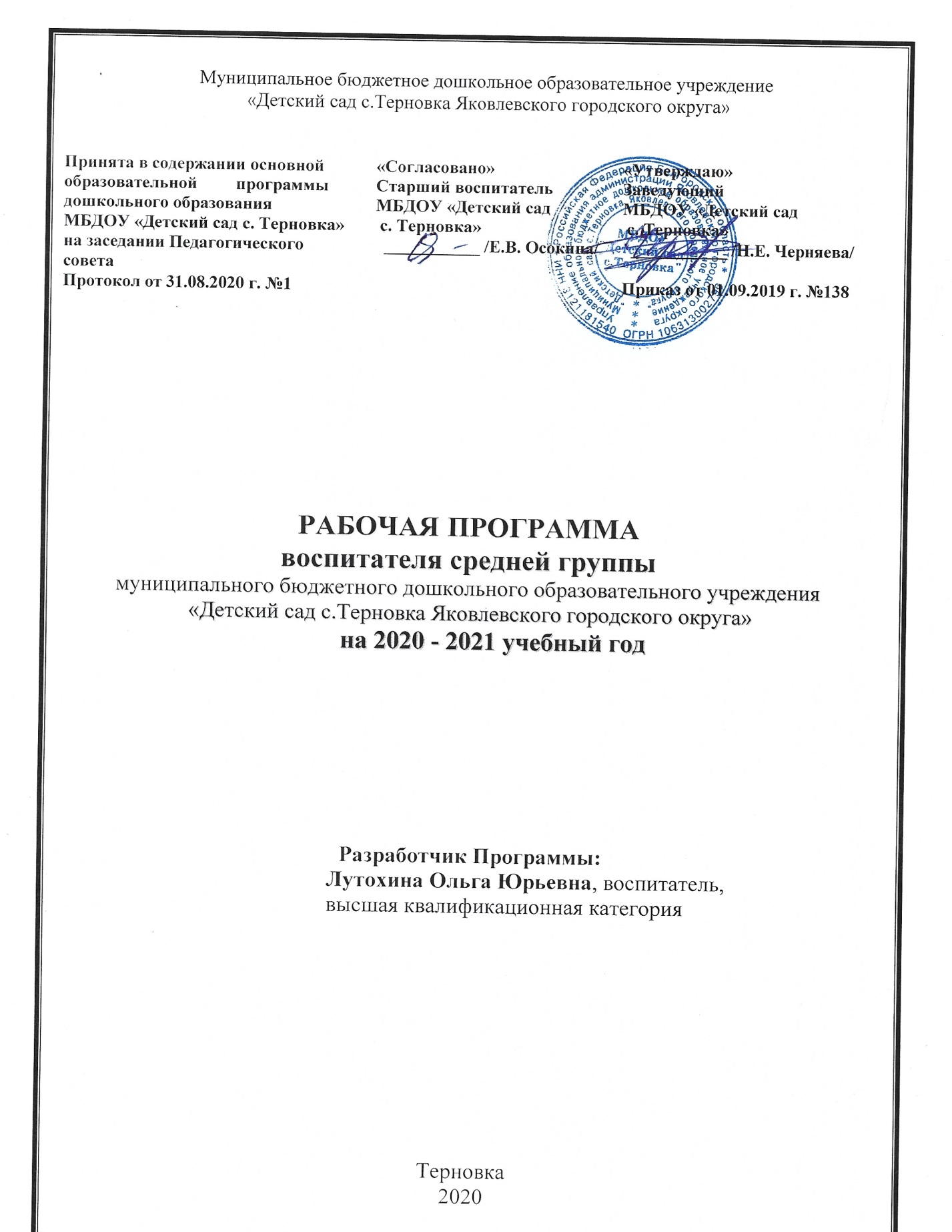 ОГЛАВЛЕНИЕI. Целевой раздел ПрограммыПояснительная запискаРабочая программа воспитателя  средней группы  (далее – Программа) разработана в соответствии с основной образовательной программой дошкольного образования (ООП ДО) муниципального бюджетного дошкольного образовательного учреждения «Детский сад с. Терновка Яковлевского городского округа»                           (МБДОУ «Детский сад с.Терновка») (далее – ДОО) и отражает особенности содержания и организации образовательного процесса в средней группе с детьми от 4 до 5 лет (далее – средняя группа).1.1.  Цели и задачи Программы соответствуют   ФГОС ДО, ООП ДОЦели:формирование основ базовой  культуры личности, развитие физических, интеллектуальных, нравственных, эстетических и личностных качеств, формирование предпосылок учебной деятельности, сохранение и укрепление здоровья детей дошкольного возраста;обеспечение развития личности детей дошкольного возраста в различных видах общения и деятельности с учётом их возрастных, индивидуальных психологических и физиологических особенностей;создание условий развития ребенка, открывающих возможности для его позитивной социализации,  личностного развития, развития инициативы и творческих способностей на основе сотрудничества со взрослыми и сверстниками и соответствующим возрасту видам деятельности;создание развивающей образовательной среды, которая представляет собой систему условий социализации и индивидуализации детей.        Задачи:	охрана и укрепление физического и психического здоровья детей, в том числе их эмоционального благополучия;обеспечение равных возможностей для полноценного развития каждого ребёнка в период дошкольного детства независимо от места проживания, пола, нации, языка, социального статуса, психофизиологических и других особенностей (в том числе ограниченных возможностей здоровья);обеспечение преемственности целей, задач и содержания образования, реализуемых в рамках образовательных программ различных уровней (далее – преемственность основных образовательных программ дошкольного и начального общего образования);создание благоприятных условий развития детей в соответствии с их возрастными и индивидуальными особенностями и склонностями, развитие способностей и творческого потенциала каждого ребёнка как субъекта отношений с самим собой, другими детьми, взрослыми и миром;объединение обучения и воспитания в целостный образовательный
процесс на основе духовно-нравственных и социокультурных ценностей и принятых в обществе правил и норм поведения в интересах человека, семьи, общества;формирование общей культуры личности детей, в том числе ценностей здорового образа жизни, развитие их социальных, нравственных, эстетических, интеллектуальных, физических качеств, инициативности, самостоятельности и ответственности ребёнка, формирование предпосылок учебной деятельности;обеспечение вариативности и разнообразия содержания Программы и организационных форм дошкольного образования, возможности формирования Программ различной направленности с учётом образовательных потребностей, способностей и состояния здоровья детей;формирование социокультурной среды, соответствующей возрастным, индивидуальным, психологическим и физиологическим особенностям  детей;обеспечение психолого-педагогической поддержки семьи и повышение компетентности родителей (законных представителей) в вопросах развития и образования, охраны и укрепления здоровья детей.       Программа обеспечивает развитие личности детей среднего  дошкольного возраста в различных видах общения и деятельности с учетом возрастных, индивидуальных психологических и физиологических особенностей по основным направлениям развития.       Программа включает три основных раздела: целевой, содержательный и организационный. Обязательная часть Программы предполагает комплексность подхода, обеспечивая развитие детей во всех пяти взаимодополняющих образовательных областях:  социально-коммуникативное развитие, познавательное развитие, речевое развитие, художественно-эстетическое развитие,  физическое развитие, разработана с учётом                  ФГОС ДО  и содержания основной образовательной программы дошкольного образования.В часть, формируемую участниками образовательных отношений, включены парциальные программы:  «Программа развития речи дошкольников», под редакцией О.С. Ушаковой  (ОО «Речевое развитие»);«Ладушки» программа по музыкальному воспитанию детей дошкольного возраста под редакцией  И.М. Каплунова, И.И. Новоскольцева (ОО «Художественно-эстетическое  развитие»);«Цветной  мир Белогорья» под редакцией Л.В. Серых, Н.В. Косовой, Н.В. Яковлевой (ОО «Художественно-эстетическое  развитие»).1.2.Принципы и подходы к формированию ПрограммыПрограмма  разработана в соответствии с основными нормативно -  правовыми документами:Законом РФ от 29.12.2012 г. №273-ФЗ «Об образовании в Российской Федерации»,Федеральным законом от 24 июля 1998 г. № 124-ФЗ «Об основных гарантиях прав ребенка в Российской Федерации» (принят Государственной Думой 3 июля 1998 года, одобрен Советом Федерации 9 июля 1998 года; Постановлением Главного государственного санитарного врача РФ от 15 мая 2013г. №26 «Об утверждении СанПиН 2.4.1.3049-13 «Санитарно- эпидемиологические требования к устройству, содержанию и организации режима работы дошкольных образовательных организаций»; Приказом Министерства образования и науки РФ от 30 августа 2013 года №1014 «Об утверждении Порядка организации и осуществления образовательной деятельности по основным общеобразовательным программам - образовательным программам дошкольного образования»; Приказом Министерства образования и науки РФ от 17 октября 2013 года №1155 «Об утверждении федерального государственного образовательного стандарта дошкольного образования»; Постановлением Правительства Белгородской области от 30.12.2013 г. № 528-пп «Об утверждении государственной программы Белгородской области «Развитие образования Белгородской области на 2014-2020 годы»;  Постановлением Правительства Белгородской области от 28 октября 2013 г. № 431-пп «Об утверждении Стратегии развития дошкольного, общего и дополнительного образования Белгородской области на 2013-2020 годы»; Письмом департамента образования Белгородской области от 27 апреля 2017 года №9-09/14/2121 «О направлении методических рекомендаций об обеспечении психолого-педагогической поддержки семьи и повышении педагогической компетенции родителей (законных представителей);Инструктивно – методическим письмом «Реализация федерального государственного образовательного стандарта дошкольного образования в организациях, осуществляющих образовательную деятельность в Белгородской области в 2020-2021 году»;Уставом МБДОУ «Детский сад с.Терновка» и иными локальными актами. При разработке Программы учтены следующие  методологические подходы:компетентностный подход;деятельностный подход;индивидуально-дифференцированный подход;интегративный подход.В основу Программы положены принципы, сформулированные  в соответствии с Конституцией Российской Федерации, Конвенцией ООН о правах ребенка и иных законодательных актах Российской Федерации:поддержка разнообразия детства; сохранение уникальности и самоценности детства как важного этапа в общем развитии человека, самоценность детства - понимание (рассмотрение) детства как периода жизни значимого самого по себе, без всяких условий; значимого тем, что происходит с ребенком сейчас, а не тем, что этот период есть период подготовки к следующему периоду;личностно-развивающий и гуманистический характер взаимодействия взрослых (родителей (законных представителей), педагогических и иных работников  дошкольной образовательной организации) и детей;уважение личности ребенка;реализация программы в формах, специфических для детей данной возрастной группы, прежде всего в форме игры, познавательной и исследовательской деятельности, в форме творческой активности, обеспечивающей художественно-эстетическое развитие ребенка.Значимые для разработки и реализации Программы характеристикиМБДОУ «Детский сад с. Терновка» расположен в центральной части   с. Терновка, в приспособленном помещении двухэтажного здания, совмещенного   с МБОУ «Терновская ООШ», отвечающего санитарно-гигиеническим, противоэпидемическим требованиям, правилам противопожарной безопасности.  Введено в эксплуатацию в 1987 году. Как отдельное юридическое лицо функционирует с 2006 года. Общая площадь здания составляет –638,2 кв. м.,  площадь группового помещения средней группы  32,2 кв. м.Режим работы МБДОУ 10,5 - часовой: с 7.30-18.00 ч.Средняя группа  функционирует в режиме 10,5 часового пребывания воспитанников при пятидневной рабочей неделе. Программа реализуется в течение всего времени пребывания воспитанников в учреждении.Игровая площадка средней группы оснащена игровым  оборудованием в соответствии с требованиями СанПиН, ФГОС ДО. На территории учреждения размещены: спортивная площадка,  «Тропа здоровья», арома-тропа, альпийская горка, розарий, цветочные клумбы и рабатки, деревья,  декоративные кустарники.МБДОУ «Детский сад с. Терновка» расположено в приспособленном  здании, где  располагается совмещенный музыкально-спортивный зал, совмещенный кабинет учителя-логопеда и педагога-психолога, медицинский блок и хозяйственный блок.Воспитание и обучение в средней группе  ведется на русском языке.Срок реализации рабочей Программы: 2020 – 2021 учебный год (1 год) с 01.09.2020 года по 31.08.2021 года.Сведения о семьях воспитанников средней  группыСоциальный статус семейВозрастные и индивидуальные особенности контингента воспитанниковСписочный состав группы на 01.09.2020 г.: 12 человек, из них: мальчиков -   8 (67%), девочек - 4 (33%) человек.Распределение детей по группам здоровья:Средний дошкольный возраст (4-5 лет). Дети 4-5 лет все еще не осознают социальные нормы и правила поведения, однако у них уже начинают складываться обобщенные представления о том, как надо и не надо себя вести. Как правило, к пяти годам дети без напоминания взрослого здороваются и прощаются, говорят «спасибо» и «пожалуйста», не перебивают взрослого, вежливо обращаются к нему. Кроме того, они могут по собственной инициативе убирать игрушки, выполнять простые трудовые обязанности, доводить дело до конца. В этом возрасте у детей появляются представления о том, как положено себя вести девочкам и как-мальчикам. Дети хорошо выделяют несоответствие нормам и правилам не только в поведении другого, но и в своем собственном. Таким образом, поведение ребенка 4-5 лет не столь импульсивно и непосредственно, как в 3-4 года, хотя в некоторых ситуациях ему все еще требуется напоминание взрослого или сверстников о необходимости придерживаться тех или иных норм и правил. В этом возрасте детьми хорошо освоен алгоритм процессов умывания, одевания, купания, приема пищи, уборки помещения. Дошкольники знают и используют по назначению атрибуты, сопровождающие эти процессы: мыло, полотенце, носовой платок, салфетку, столовые приборы. Уровень освоения культурно-гигиенических навыков таков, что дети свободно переносят их в сюжетно-ролевую игру.К 4-5 годам ребенок способен элементарно охарактеризовать свое самочувствие, привлечь внимание взрослого в случае недомогания. Дети имеют дифференцированное представление о собственной гендерной принадлежности, аргументируют ее по ряду признаков («Я мальчик, я ношу брючки, а не платьица, у меня короткая прическа»). К пяти годам дети имеют представления об особенностях наиболее распространенных мужских и женских профессий, о видах отдыха, специфике поведения в общении с другими людьми, об отдельных женских и мужских качествах. К четырем годам основные трудности в поведении и общении ребенка с окружающими, которые были связаны с кризисом трех лет (упрямство, строптивость, конфликтность и др.), постепенно уходят в прошлое, и любознательный ребенок активно осваивает окружающий его мир предметов и вещей, мир человеческих отношений. Лучше всего это удается детям в игре. Дети 4-5 лет продолжают проигрывать действия с предметами, но теперь внешняя последовательность этих действий уже соответствует реальной действительности: ребенок сначала режет хлеб и только потом ставит его на стол перед куклами (в раннем и в самом начале дошкольного возраста последовательность действий не имела для игры такого значения). В игре дети называют свои роли, понимают условность принятых ролей. Происходит разделение игровых и реальных взаимоотношений. В 4-5 лет сверстники становятся для ребенка более привлекательными и предпочитаемыми партнерами по игре, чем взрослый. В возрасте от 4 до 5 лет продолжается усвоение детьми общепринятых сенсорных эталонов, овладение способами их использования и совершенствование обследования предметов. К пяти годам дети, как правило, уже хорошо владеют представлениями об основных цветах, геометрических формах и отношениях величин. Ребенок уже может произвольно наблюдать, рассматривать и искать предметы в окружающем его пространстве. Восприятие в этом возрасте постепенно становится осмысленным, целенаправленным и анализирующим. В среднем дошкольном возрасте связь мышления и действий сохраняется, но уже не является такой непосредственной, как раньше. Во многих случаях не требуется практического манипулирования с объектом, но во всех случаях ребенку необходимо отчетливо воспринимать и наглядно представлять этот объект. Внимание становится все более устойчивым, в отличие от возраста трех лет (если ребенок пошел за мячом, то уже не будет отвлекаться на другие интересные предметы). Важным показателем развития внимания является то, что к пяти годам появляется действие по правилу -первый необходимый элемент произвольного внимания. Именно в этом возрасте дети начинают активно играть в игры с правилами: настольные (лото, детское домино) и подвижные (прятки, салочки). В среднем дошкольном возрасте интенсивно развивается память ребенка. В 5 лет он может запомнить уже 5-6 предметов (из 10-15), изображенных на предъявляемых ему картинках. В возрасте 4-5 лет преобладает репродуктивное воображение, воссоздающее образы, которые описываются в стихах, рассказах взрослого, встречаются в мультфильмах и т. д. Элементы продуктивного воображения начинают складываться в игре, рисовании, конструировании. В этом возрасте происходит развитие инициативности и самостоятельности ребенка в общении со взрослыми и сверстниками. Дети продолжают сотрудничать со взрослыми в практических делах (совместные игры, поручения), наряду с этим активно стремятся к интеллектуальному общению, что проявляется в многочисленных вопросах (почему? Зачем? Для чего?), стремлении получить от взрослого новую информацию познавательного характера. Возможность устанавливать причинно-следственные связи отражается в детских ответах в форме сложноподчиненных предложений. У детей наблюдается потребность в уважении взрослых, их похвале, поэтому на замечания взрослых ребенок пятого года жизни реагирует повышенной обидчивостью. Общение со сверстниками по-прежнему тесно переплетено с другими видами детской деятельности (игрой, трудом, продуктивной деятельностью), однако уже отмечаются и ситуации чистого общения. Для поддержания сотрудничества, установления отношений в словаре               детей появляются слова и выражения, отражающие нравственные                    представления: слова участия, сочувствия, сострадания. Стремясь привлечь внимание сверстника и удержать его в процессе речевого общения, ребенок           учится использовать средства интонационной речевой выразительности: регулировать силу голоса, интонацию, ритм, темп речи в зависимости от                   ситуации общения. В процессе общения со взрослыми дети используют правила речевого этикета: слова приветствия, прощания, благодарности, вежливой просьбы, утешения, сопереживания и сочувствия. Речь становится более связной и последовательной. С нарастанием осознанности и произвольности поведения, постепенным усилением роли речи (взрослого и самого ребенка) в управлении поведением ребенка становится возможным решение более сложных задач в области безопасности. Но при этом взрослому следует учитывать несформированность волевых процессов, зависимость поведения ребенка от эмоций, доминирование эгоцентрической позиции в мышлении и поведении.В художественной и продуктивной деятельности дети эмоционально откликаются на произведения музыкального и изобразительного искусства, художественную литературу, в которых с помощью образных средств переданы различные эмоциональные состояния людей, животных, сказочных персонажей. Дошкольники начинают более целостно воспринимать сюжеты и понимать образы. Важным показателем развития ребенка-дошкольника является изобразительная деятельность. К четырем годам круг изображаемых детьми предметов довольно широк. В рисунках появляются детали. Замысел детского рисунка может меняться по ходу изображения. Дети владеют простейшими техническими умениями и навыками. Конструирование начинает носить характер продуктивной деятельности: дети замысливают будущую конструкцию и осуществляют поиск способов ее исполнения.Планируемые результаты  освоения ПрограммыРезультаты освоения Программы представлены в виде целевых ориентиров дошкольного образования, которые представляют собой социально-нормативные возрастные характеристики возможных достижений ребёнка  на данном этапе (п.4.6.ФГОС ДО).Целевые ориентиры в части, формируемойучастниками образовательных отношенийПедагогический мониторинг проводится 2 раза в год: октябрь, апрель.Оценка педагогического процесса связана с уровнем овладения каждым ребёнком необходимыми навыками и умениями по образовательным областям:1 балл – ребёнок не может выполнять все параметры оценки, помощь взрослого не принимает;2 балла – ребенок с помощью взрослого выполняет некоторые параметры оценки;3 балла – ребёнок выполняет все параметры оценки с частичной помощью взрослого;4 балла – ребенок выполняет самостоятельно и с частичной помощью взрослого все параметры оценки;5 баллов – ребенок выполняет все параметры оценки самостоятельно.Нормативными вариантами развития можно считать средние значения по каждому ребёнку или общегрупповому параметру развития больше 3,8. Эти же параметры в интервале средних значений от 2,3 до 3,7 можно считать показателями проблем в развитии ребенка социального и/или органического генеза, а также незначительные трудности  организации педагогического процесса в группе. Средние значения менее 2,2 будут свидетельствовать о выраженном несоответствии развития ребенку возрасту, а также необходимости корректировки педагогического процесса в группе по данном параметру/данной образовательной области. На основании полученных результатов в начале учебного года воспитатели не только конструируют образовательный процесс в своей возрастной группе, но и планируют индивидуальную работу по разделам программы с теми детьми, которые требуют усиленного внимания воспитателя и которым необходима педагогическая поддержка. В середине учебного года диагностируются только дети группы риска или вновь прибывшие дети, чтобы скорректировать планы индивидуальной работы с детьми по всем разделам программы. В конце учебного года – сначала итоговая диагностика, потом  – сравнительный анализ результатов на начало и конец года. Обработанные и интерпретированные результаты такого анализа являются основой конструирования образовательного процесса на новый учебный год. Результаты педагогического мониторинга заносятся в карты  индивидуальной траектории развития ребенка и сводную таблицу мониторинга по каждой образовательной области, а также в сводную (итоговую) таблицу результатов педагогического мониторинга. Результаты педагогической диагностики используются для решения следующих образовательных задач:1) индивидуализации образования (в том числе поддержки ребенка, построения его образовательной траектории или профессиональной коррекции особенностей его развития);2) оптимизации работы с группой детей. II.	Содержательный раздел Программы2.1. Описание образовательной деятельности в соответствиис направлениями развития ребенкаСодержание Программы обеспечивает развитие личности, мотивации и способностей детей в различных видах деятельности и охватывает следующие образовательные области: ● социально-коммуникативное развитие;● познавательное развитие;● речевое развитие;● художественно-эстетическое развитие;● физическое развитие.Содержание и задачи психолого-педагогической работы с детьми средней группы  по образовательным областям представлены в УМК к примерной образовательной программе дошкольного образования «Детство» под редакцией Т.И. Бабаевой, А.Г. Гогоберидзе, О.В. Солнцевой и др. ( СПб.: ООО «Издательство «Детство-Пресс», Издательство РГПУ им. А.И.Герцена, 2014. - 352 с.).2.2. Особенности организации образовательного процесса  в части, формируемой участниками образовательных отношений В часть, формируемую участниками образовательных отношений, включены следующие парциальные программы:Цель программы «Ладушки» И.М. Каплуновой, И.И. Новоскольцевой является  обогащение детей музыкальными впечатлениями, развитие  воображения и чувства ритма, раскрепощение в общении, развитие творческой активности и желания музицировать. Центральное место в программе отведено решению задачи - формирование музыкального творчества у детей.Задачи:знакомить детей с эстетическими ценностями искусства и окружающего мира, широко используя в образовательном процессе интеграцию видов детской  деятельности (игровой, коммуникативной, изобразительной, музыкальной, двигательной, познавательно-исследовательской, восприятия художественной литературы);прививать устойчивый интерес к различным жанрам искусства (музыка, литература, живопись, театр), потребность общаться с прекрасным в окружающей действительности;развивать музыкальные и художественно-творческие способности  у детей, навыки  самовыражения  во всех видах детской деятельности;формировать художественно-эстетический вкус;воспитывать интерес к  народному искусству и  культуре на доступном этнографическом материале.Основной целью программы «Программа развития речи дошкольников»                 О.С. Ушаковой  является овладение нормами и правилами родного языка, определяемыми для каждого возрастного этапа, и развитие их коммуникативных способностей. Задачи:развитие связной речи, умения строить простые и сложные синтаксические конструкции и использовать их в речи;развитие лексической стороны речи;формирование грамматической стороны речи, умения использовать в речи  все грамматические формы;развитие звуковой стороны речи;развитие образной речи.Особенности организации образовательного процесса в группе с учетом регионального компонента*парциальная  программа «Цветной мир Белогорья» (образовательная область «Художественно-эстетическое развитие») под редакцией Л.В. Серых, Н.В. Косовой,     Н.В. Яковлевой.Цель: обеспечение художественно-эстетического развития детей 3-8 лет на основе художественных традиций Белгородчины с учетом индивидуальных и возрастных особенностей дошкольников, потребностей детей и их родителей.Задачи:содействовать развитию любознательности и познавательной мотивации на основе ценностно-смыслового восприятия и понимания произведений искусства (словесного, музыкального, изобразительного: живописи, графики, декоративно-прикладного творчества, архитектуры, дизайна), мира природы Белогорья;способствовать раскрытию разнообразия видов и жанров искусства Белогорья как результата творческой деятельности человека;содействовать формированию эстетического и бережного отношения к художественным традициям родного края как отражению жизни своего народа во всем её многообразии, к окружающей действительности;развивать творческое воображение, наглядно-образное мышление, эстетическое восприятие как эмоционально-интеллектуальный процесс на основе познавательно-исследовательской, проектной деятельности;поддерживать стремление детей к знакомству с деятельностью художника, архитектора, народного мастера на трех уровнях освоения «восприятие-исполнительство-творчество»;обогащать художественный опыт детей на основе освоения «языка искусства, культуры» Белогорья;вызывать интерес, уважение к людям, которые трудятся на благо своей малой Родины;способствовать формированию общей культуры (зрителя, слушателя и т.д.) личности детей на основе духовных и нравственных ценностей художественной культуры и культуры и искусства Белогорья.2.3. Особенности взаимодействия с семьями воспитанниковВ дошкольной образовательной организации создаются условия, в соответствии с требованиями СанПиН 2.4.1.3049-13, ФГОС ДО и другими нормативными документами, регламентирующими организацию дошкольного образования.Родители (законные представители) в соответствии со ст. 44 ФЗ «Об образовании в Российской Федерации» имеют преимущественное право на обучение и воспитание детей. Педагоги ДОО работают над созданием единого сообщества, объединяющего взрослых и детей и активно включают родителей в образовательную деятельность. Для родителей проводятся тематические родительские собрания и круглые столы, семинары, мастер-классы, флеш-мобы, игровые тренинги. Согласно ФГОС ДО взаимодействие организовано в нескольких направлениях: обеспечение психолого-педагогической поддержки семьи и повышения компетентности родителей (законных представителей) в вопросах развития и образования, охраны и укрепления здоровья детей;оказание помощи родителям (законным представителям) в воспитании детей, охране и укреплении их физического и психического здоровья, в развитии индивидуальных способностей и необходимой коррекции нарушений их развития; создание условий для участия родителей (законных представителей) в образовательной деятельности; взаимодействие с родителями (законными представителями) по вопросам образования ребёнка, непосредственного вовлечения их в образовательную деятельность, в том числе посредством создания образовательных проектов  совместно с семьёй на основе выявления потребностей и поддержки образовательных инициатив семьи; создание возможностей для обсуждения с родителями (законными представителями) детей вопросов, связанных с реализацией Программы.В основу реализации работы с семьёй заложены следующие принципы:партнёрство родителей и педагогов в воспитании и обучении детей;единое понимание педагогами и родителями целей и задач воспитания и обучения;помощь, уважение и доверие к ребёнку со стороны педагогов и родителей;постоянный анализ процесса взаимодействия семьи и ДОО, его промежуточных и конечных результатов.Основные задачи взаимодействия с семьями воспитанников:изучение отношения педагогов и родителей к вопросам воспитания, обучения, развития детей, условий организации деятельности в ДОО и семье;изучение семейного опыта воспитания и обучения детей;просвещение родителей (законных представителей) в области педагогики и детской психологии, повышение их правовой и педагогической культуры;информирование друг друга об актуальных задачах воспитания и обучения детей и о возможностях детского сада и семьи в решении данных задач;создание в ДОО условий для разнообразного по содержанию и формам сотрудничества, способствующего развитию конструктивного взаимодействия педагогов и родителей с детьми;привлечение семей воспитанников к участию в совместных с педагогами мероприятиях, организуемых в ДОО;поощрение родителей за внимательное отношение к разнообразным стремлениям и потребностям ребенка, создание необходимых условий для их удовлетворения в семье.Перспективный план взаимодействия  с родителямив средней группе на 2020-2021 учебный годОсновные приоритеты совместного с родителями развития ребенка1. Развитие детской любознательности.2. Развитие связной речи.3. Развитие самостоятельной игровой деятельности детей.4. Установление устойчивых контактов ребенка со сверстниками и развитиедружеских взаимоотношений.5. Воспитание уверенности, инициативности дошкольников в детской деятельности и общении со взрослыми и сверстниками.Задачи взаимодействия 1. Познакомить родителей с особенностями развития ребенка четвертого года жизни, приоритетными задачами его физического и психического развития.2. Поддерживать интерес родителей к развитию собственного ребенка, умения оценить особенности его социального, познавательного развития, видеть его индивидуальность.3. Ориентировать родителей на совместное с педагогом приобщение ребенка к здоровому образу жизни, развитие умений выполнять правила безопасного поведения дома, на улице, на природе.4. Побуждать родителей развивать доброжелательные отношения ребенка ковзрослым и сверстникам, заботу, внимание, эмоциональную отзывчивость поотношению к близким, культуру поведения и общения.5. Включать родителей в игровое общение с ребенком, помочь им построитьпартнерские отношения с ребенком в игре, создать игровую среду для дошкольника дома, развивать положительное отношение ребенка к себе, уверенность в своих силах, стремление к самостоятельности.III. Организационный раздел Программы3.1. СВЕДЕНИЯ О ДЕТЯХ И РОДИТЕЛЯХ СРЕДНЕЙ ГРУППЫ2020-2021 учебный год3.2.Антропометрические данные обучающихся3.3. Задачи воспитания и развития детей средней группыСпособствовать установлению положительного отношения с воспитателем и детьми в группе, устойчивому эмоционально-положительного самочувствию и активности каждого ребёнка.Укреплять физическое и психическое здоровье детей, совершенствовать основные движения, воспитывать культурно-гигиенические навыки и привычки, осуществлять закаливание детского организма.Развивать познавательную активность, обогащать сенсорный опыт детей, создавать условия для освоения средств и способов познания.Обогащать представления детей о людях, предметах и явлениях в живой и неживой природы, о разных сторонах окружающей действительности.Создавать условия для овладения разнообразными умениями и способами деятельности и общения, поддерживать проявления самостоятельности в разных видах деятельности.Укрепляет доброжелательные отношения между детьми и дружеские взаимоотношения в совместных делах.Воспитывать доброжелательное отношение детей к окружающему, эмоциональную отзывчивость на состояние других людей, добрые чувства к животным и растениям.Развивать эмоциональный отклик на проявление красоты, эмулировать желание отражать поступление в художественной, коммуникативной и игровой деятельности, переживание успеха и радости от реализации своих замыслов.3.4.Режим дня в детском садуРежим дня в детском садудля детей средней группы (пятый год жизни)МБДОУ «Детский сад с. Терновка» на холодный период 2020-2021 учебного годас 01.09.2020 года  по 31.05.2021 годаРежим дня в детском садудля детей средней группы (пятый год жизни)МБДОУ «Детский сад с. Терновка» на тёплый период 2020-2021 учебного годас 01.06.2021 года  по 31.08.2021 года3.5. СХЕМА РАСПРЕДЕЛЕНИЯ ОБРАЗОВАТЕЛЬНОЙ ДЕЯТЕЛЬНОСТИСХЕМА РАСПРЕДЕЛЕНИЯ ОБРАЗОВАТЕЛЬНОЙ ДЕЯТЕЛЬНОСТИ(на основе требований СанПиН 2.4.1.3049-13)в средней группе в соответствии с основной образовательной программой дошкольного образования МБДОУ «Детский сад с.Терновка»на холодный период 2020-2021 учебного года (с 01.09.2020 года по 31.05.2021 года)СХЕМА РАСПРЕДЕЛЕНИЯ ОБРАЗОВАТЕЛЬНОЙ ДЕЯТЕЛЬНОСТИ(на основе требований СанПиН 2.4.1.3049-13)в средней группе  в соответствии с основной образовательной программой дошкольного образования МБДОУ «Детский сад с.Терновка»на тёплый период 2020-2021 учебного года (с 01.06.2021 года по 31.08.2021 года)3.6. ЦИКЛОГРАММА ОРГАНИЗАЦИИ РАБОТЫ С ДЕТЬМИ   ЦИКЛОГРАММАОРГАНИЗАЦИИ РАБОТЫ С ДЕТЬМИ   СРЕДНЕЙ  ГРУППЫ  НА ХОЛОДНЫЙ ПЕРИОД 2020-2021 УЧЕБНОГО ГОДА (с 01.09.2020 г. по 31.05.2021 г.)ЦИКЛОГРАММАОРГАНИЗАЦИИ РАБОТЫ С ДЕТЬМИ СРЕДНЕЙ ГРУППЫВ ТЁПЛЫЙ  ПЕРИОД  2020-2021  УЧЕБНОГО  ГОДА(с 01.06.2021 г. по 31.08.2021 г.)**Внимание! Дни и время проведения ОД   имеет скользящий характер.  При планировании ориентироваться на «Режим дня в детском саду  тёплый период (с 01.06.2021 г. по 31.08.2021 г.) для детей средней группы (пятый год жизни)».3.7. Сетка проектного комплексно-тематического планирования образовательного процесса3.8. Примерное перспективно-тематическое планированиеСентябрь 2020 годаТема №1: «Детский сад» (01.09.20 – 15.09.20)           Тема №2 «Мир вокруг нас» (16.09.20 – 30.09.20)                                            Октябрь 2020 годаТема №1: «Осень. Осеннее настроение»       (01.10.20-16.10.20)                     Тема №2 «Мир вокруг нас»   (19.10.20-30.10.20)     Ноябрь 2020 годаТема №1: «Моя малая родина (город, село)»    (02.11.20-13.11.20)                        Тема №2 «Мир игры»     (15.11.20-30.11.20)                                                          Декабрь 2020 годаТема №1:«Начало зимы»  (01.12.20-14.12.20)                                                          Тема №2 «К нам приходит Новый год» (15.12.20-31.12.20)  Январь 2021 годаТема №1: «Рождественское чудо» (11.01.21-15.01.21)                       Тема №2 «Я и мои друзья» (18.01.21-29.01.21)                                                          Февраль 2021 годаТема №1: «Мир профессий» (01.02.21-12.02.21)               Тема №2 «Защитники Отечества» (15.02.21-26.02.21)                                                             Март 2021 годаТема №1:«Весна пришла»  (01.03.21-15.03.21)                                                Тема №2  «Мир вокруг нас» (16.03.21-31.03.21)    Апрель 2021 годаТема №1: «Тайна третьей планеты» (01.04.21-16.04.21)         Тема №2«Скворцы прилетели, на крыльях весну принесли (19.04.21-30.04.21)     Май 2021 годаТема №1: «День Победы» (04.05.21-17.05.21)                                                               Тема №2 «Наш город (село)» (18.05.21-31.05.21)    План  проведения тематических недельв  летний оздоровительный период с 01.06.2021 года по 31.08.2021 годаСодержание «идей дня»ТЕМАТИЧЕСКИЙ ПЛАН РАБОТЫ
ПО ОБУЧЕНИЮ ДЕТЕЙ  СРЕДНЕЙ ГРУППЫ 
ПРАВИЛАМ БЕЗОПАСНОГО ПОВЕДЕНИЯ НА ДОРОГАХ  И ПРАВИЛАМ ДОРОЖНОГО ДВИЖЕНИЯ (ПДД)(на основе программы Т.И. Даниловой «Программа “Светофор”.Обучение детей дошкольного возраста Правилам дорожного движения»)ТЕМАТИЧЕСКИЙ ПЛАН РАБОТЫ ПО ОБУЧЕНИЮ ДЕТЕЙ СРЕДНЕЙ ГРУППЫ ПРАВИЛАМ ПОЖАРНОЙ БЕЗОПАСНОСТИ В ДЕТСКОМ САДУ (ППБ)(на основе программы И.Л. Саво «Пожарная безопасность в детском саду»)Тематический план работы по экспериментированию, опытам и наблюдениям экологической направленности в средней группеПерспективный план проведения развлеченийна период с 01.09.2020 года по 31.05.2021 года3.9.Особенности организации развивающей предметно-пространственной средыРазвивающая предметно-пространственная среда (далее – РППС)   средней группы (далее - группа)  обеспечивает   реализацию потенциала образовательного пространства  ДОО, материалов, оборудования и инвентаря для развития детей среднего  дошкольного возраста, охраны и укрепления  здоровья с  учетом возрастных потребностей воспитанников.Построение РППС  в группе позволяет организовать самостоятельную деятельность детей и выполняет образовательную, развивающую, воспитывающую стимулирующую, организационную, коммуникативные функции.  Принципы построения: среда наполнена развивающим содержанием, соответствующим «зоне ближайшего развития»;  среда соответствует возрасту, уровню развития, интересам, склонностям, и способностям детей;  все предметы соразмерны росту, руке и физиологическим возможностям детей;  ребенку предоставляется право видоизменять окружающую среду и созидать ее в соответствии со вкусом и настроением; размещение материалов функционально, а не «витринным»;  каждый предмет выполняет информативную функцию об окружающем мире, стимулирует активность ребенка; предметно-пространственная среда учитывает гендерную дифференциацию и принцип интеграции.  К наполнению  РППС  группы (предметному содержанию) относятся: игры, предметы и игровые материалы, учебно - методические пособия, учебно-игровое оборудование. Пособия, игрушки при этом располагаются так, чтобы не мешать свободному перемещению детей.  Строго соблюдается требование безопасности РППС  для жизни и здоровья ребенка: соответствие детской мебели, игрового и дидактического материалов возрастным и санитарно-гигиеническим требованиям. РППС  группы обеспечивает:возможность общения и совместную  деятельность  детей и взрослых; двигательную активность детей; реализацию ООП ДОО;учет национально-культурных, климатических условий, в которых осуществляется образовательная деятельность; учет возрастных особенностей детей.Модель развивающей предметно-пространственной средыв средней группе МБДОУ «Детский сад с.Терновка»3.10. Литература п/пНаименование разделов ПрограммыI. Целевой раздел ПрограммыI. Целевой раздел ПрограммыПояснительная записка1.1.Цели и задачи Программы соответствуют ФГОС ДО, ООП ДО1.2.Принципы и подходы к формированию Программы1.3.Возрастные и индивидуальные особенности контингента воспитанников1.4.Планируемые результаты освоения ПрограммыII. Содержательный раздел ПрограммыII. Содержательный раздел Программы2.1.Описание образовательной деятельности в соответствии  с направлениями развития ребенка2.2.Особенности организации образовательного процесса  в части, формируемой участниками образовательных отношений2.3.Особенности взаимодействия с семьями воспитанниковIII. Организационный раздел ПрограммыIII. Организационный раздел Программы3.1.Сведения о детях и родителях 3.2.Антропометрические данные обучающихся 3.3.Задачи воспитания и развития детей младшего дошкольного возраста3.4.Режим дня  в детском саду3.5.Схема распределения образовательной деятельности  3.6.Циклограмма  организации работы с детьми3.7.Сетка проектного комплексно-тематического планирования образовательного процесса 3.8.Примерное перспективно-тематическое планирование3.9.Особенности организации  развивающей предметно-пространственной среды3.10.Литература ВозрастВозрастВозрастВозрастОбразованиеОбразованиеОбразованиеОбразованиеДо 3031-4041-5051-60ВысшееН. высшееСр. спец.СреднееОтцы102-462Матери210--831СтатусОтцы (чел)Матери (чел)Рабочие67Служащие2Предприниматели3ВоеннослужащиеСтуденты1Домохозяйки3Безработные2I группаII группаIII группаIV группа1   (8%)10 (84%)1(8%)0К пяти годамМожет применять усвоенные знания и способы деятельности для решения несложных задач, поставленных взрослым. Доброжелателен в общении со сверстниками в совместных делах; проявляет интерес к разным видам деятельности, активно участвует в них. Овладевает умениями экспериментирования и при содействии взрослого активно использует их для решения интеллектуальных и бытовых задач.Сформированы специальные умения и навыки (речевые, изобразительные, музыкальные,конструктивные и др.), необходимые для осуществления различных видов детской деятельности.Откликается на эмоции близких людей и друзей. Испытывает радость от общения с животными и растениями, как знакомыми, так и новыми для него. Сопереживает персонажам сказок. Эмоционально реагирует на художественные произведения, мир природы.Проявляет стремление к общению со сверстниками, нуждается в содержательных контактах со сверстниками по поводу игрушек, совместных игр, общих дел, налаживаются первые дружеские связи между детьми. По предложению воспитателя может договориться со сверстником. Стремится к самовыражению в деятельности, к признанию и уважению сверстников.Ребенок охотно сотрудничает со взрослыми не только в практических делах, но активно стремится к познавательному, интеллектуальному общению со взрослыми: задает много вопросов поискового характера. Начинает проявлять уважение к старшим, называет по имени и отчеству.В играх наблюдается разнообразие сюжетов. Называет роль до начала игры, обозначает свою новую роль по ходу игры. Проявляет самостоятельность в выборе и использовании предметов-заместителей, с интересом включается в ролевой диалог со сверстниками.Выдвигает игровые замыслы, инициативен в развитии игрового сюжета.Вступает в ролевой диалог. Проявляет интерес к игровому экспериментированию с предметами и материалами.Проявляет творчество в создании игровой обстановки, в театрализации.В играх с правилами принимает игровую задачу, проявляет интерес к результату, выигрышу.Речевые контакты становятся более длительными и активными.Для привлечения и сохранения внимания сверстника использует средства интонационной речевой выразительности (силу голоса, интонацию, ритм и темп речи).Выразительно читает стихи, пересказывает короткие рассказы, передавая свое отношение к героям. Использует в речи слова участия, эмоционального сочувствия, сострадания для поддержания сотрудничества, установления отношений со сверстниками и взрослыми.С помощью образных средств языка передает эмоциональные состояния людей и животных.Движения стали значительно более уверенными и разнообразными. Испытывает острую потребность в движении, отличается высокой возбудимостью. В случае ограничения активной двигательной деятельности быстро перевозбуждается, становится непослушным, капризным. Эмоционально окрашенная деятельность становится не только средством физического развития, но и способом психологической разгрузки.Выполняет доступные возрасту гигиенические процедуры, соблюдает элементарные правила здорового образа жизни: рассказывает о последовательности и необходимости выполнения культурно-гигиенических навыков. Самостоятелен в самообслуживании, сам ставит цель, видит необходимость выполнения определенных действий. В привычной обстановке самостоятельно выполняет знакомые правила общения со взрослыми здоровается и прощается, говорит «спасибо» и «пожалуйста». По напоминанию взрослого старается придерживаться основных правил поведения в быту и на улице.Отличается высокой активностью и любознательностью. Задает много вопросов поискового характера: «Почему?», «Зачем?», «Для чего?», стремится установить связи и зависимости в природе, социальном мире. Владеет основными способами познания, имеет некоторый опыт деятельности и запас представлений об окружающем; с помощью воспитателя активно включается в деятельность экспериментирования. В процессе совместной исследовательской деятельности активно познает и называет свойства и качества предметов, особенности объектов природы, обследовательские действия.Объединяет предметы и объекты в видовые категории с указанием характерных признаков.Имеет представления:о себе: знает свое имя полное и краткое, фамилию, возраст, пол. Осознает некоторые свои умения (умею рисовать и пр.), знания (знаю, о чем эта сказка), то, чему научился (строить дом). Стремится узнать от взрослого некоторые сведения о своем организме (для чего нужны руки, ноги, глаза, ресницы и пр.); о семье: знает состав своей семьи, рассказывает о деятельности членов своей семьи, о произошедших семейных событиях, праздниках, о любимых игрушках, домашних животных;об обществе(ближайшем социуме), его культурных ценностях: беседует с воспитателем о профессиях работников детского сада: помощника воспитателя, повара, медицинской сестры, воспитателя, прачки;о государстве: знает название страны и города, в котором живет, хорошо ориентируется в ближайшем окружении.Владеет разными способами деятельности, проявляет самостоятельность, стремится к самовыражению. Поведение определяется требованиями со стороны взрослых и первичными ценностными представлениями о том «что такое хорошо и что такое плохо» (например, нельзя драться, нехорошо ябедничать, нужно делиться, нужно уважать взрослых и пр.). С помощью взрослого может наметить действия, направленные на достижение конкретной цели.Умеет работать по образцу, слушать взрослого и выполнять его задания, отвечать, когда спрашивают.Парциальная программаЦелевые ориентирыПарциальная  программа «Программа развития речи дошкольников»  под редакцией  О.С. Ушаковой*ребёнок владеет литературными нормами и правилами родного языка, свободно пользуется лексикой и грамматикой при выражении своих мыслей и составлении любого типа высказывания;*у ребёнка развита культура общения, умение вступать в контакт и вести диалог со взрослыми и сверстниками: слушать, спрашивать, отвечать, возражать, объяснять, подавать реплики;*ребёнок знает нормы и правила речевого этикета, умение пользоваться ими в зависимости от ситуации, быть доброжелательным;*у детей воспитывается способность наслаждаться художественным словом, закладывается основа для формирования любви к родному языку, его точности, выразительности, меткости, образности;*у детей развивается поэтический слух, интонационная выразительность чтения;*ребёнок способен почувствовать и понять образный язык литературных жанров (сказок, рассказов, стихотворений)Парциальная  программа «Ладушки»  под редакцией  И.М. Каплуновой, И.И. Новоскольцевой*у ребёнка сформированы музыкальные способности;* у ребёнка развиты способности целостного и дифференцированного музыкального восприятия; *у ребёнка развито умение давать оценку прослушанным музыкальным произведениям;*ребёнок способен проявлять своё отношение к музыке;* ребёнок может исполнять самостоятельно и довольно качественно выученные песни, сформирована потребность петь в любых жизненных ситуациях, ребёнок может дать оценку своему пению;*ребёнок уверенно и правильно играет на детских музыкальных инструментах, владеет чувством ансамбля, импровизирует и игровых ситуациях, в играх драматизацияхПарциальная  программа «Цветной мир Белогорья» под редакцией  Л.В. Серых, Н.В. Косовой,                  Н.В. Яковлевой*ребёнок владеет начальными знаниями о художественной культуре Белогорья как сфере материального выражения духовных ценностей;*сформирован художественный вкус как способность чувствовать и воспринимать искусство родного края во всем многообразии видов и жанров;*способен воспринимать мульти культурную картину современного мира Белгородчины;*проявляет интерес к познанию мира через образы и формы изобразительного искусства как части культуры Белгородского края;*умеет рассуждать, выдвигать предположения, обосновывать собственную точку зрения о художественных и культурных традициях Белогорья;*проявляет инициативность и самостоятельность в решении художественно-творческих задач в процессе изобразительной деятельности  на основе художественных и культурных традиций Белогорья;*обладает начальными навыками проектирования индивидуальной и коллективной творческой деятельности;*участвует в сотрудничестве и творческой деятельности на основе уважения к художественным интересам (предпочтениям) сверстников;*обладает начальными умениями применять средства художественной выразительности в собственной   художественно-творческой  (изобразительной) деятельности;*обладает начальными навыками самостоятельной работы при выполнении практических художественно-творческих работНаправления развития (образовательные области)ЗадачиРеализуемые подразделы ПрограммыСоциально – коммуникативное развитие1. Воспитывать доброжелательное отношение к взрослым и детям: быть приветливым, проявлять интерес к действиям и поступкам людей, желание по примеру воспитателя помочь, порадовать окружающих. 2. Развивать эмоциональную отзывчивость к взрослым и детям, сопереживание героям литературных произведений, доброе отношение к животным и растениям. 3. Воспитывать культуру общения со взрослыми и сверстниками, желание выполнять правила: здороваться, прощаться, благодарить за услугу, обращаться к воспитателю по имени и отчеству, быть вежливыми в общении со старшими и сверстниками, учиться сдерживать отрицательные эмоции и действия. 4. Развивать стремление к совместным играм, взаимодействию в паре или небольшой подгруппе, к взаимодействию в практической деятельности.5. Развивать в детях уверенность, стремление к самостоятельности, привязанность к семье, к воспитателю. Дошкольник входит в мир социальных отношений:-Эмоции.- Взаимоотношения и сотрудничество.- Правила культуры поведения, общения со взрослыми и сверстниками.- Семья.Социально – коммуникативное развитие1. Формировать представление об отдельных профессиях взрослых на основе ознакомления с конкретными видами труда; помочь увидеть направленность труда на достижение результата и удовлетворение потребностей людей. 2. Воспитывать уважение и благодарность взрослым за их труд, заботу о детях. 3. Вовлекать детей (в объеме возрастных возможностей) в простейшие процессы хозяйственно-бытового труда - от постановки цели до получения результата труда; при поддержке взрослого развивать умение контролировать качество результатов своего труда (не осталось ли грязи, насухо ли вытерто, убраны ли на место инструменты и материалы). 4. Способствовать дальнейшему развитию самостоятельности и уверенности в самообслуживании, желания включаться в повседневные трудовые дела в детском саду и семье. Развиваем ценностное отношение к труду:-Труд взрослых.-Самообслуживание и детский труд.Социально – коммуникативное развитие1. Обогащать представления детей об основных источниках и видах опасности в быту, на улице, в природе, в общении с незнакомыми людьми. 2. Продолжать знакомить детей с простейшими способами безопасного поведения в опасных ситуациях. 3. Формировать представления о правилах безопасного дорожного движения в качестве пешехода и пассажира транспортного средства.Формирование основ безопасного поведения в быту, социуме, природе.Познавательное развитие1. Обогащать сенсорный опыт детей, развивать целенаправленное восприятие и самостоятельное обследование окружающих предметов (объектов) с опорой на разные органы чувств. 2. Развивать умение замечать не только ярко представленные в предмете (объекте) свойства, но и менее заметные, скрытые; устанавливать связи между качествами предмета и его назначением, выявлять простейшие зависимости предметов (по форме, размеру, количеству) и прослеживать изменения объектов по одному-двум признакам. 3. Обогащать представления о мире природы, о социальном мире, о предметах и объектах рукотворного мира. 4.Проявлять познавательную инициативу в разных видах деятельности, в уточнении или выдвижении цели, в выполнении и достижении результата.5.Обогащать социальные представления о людях — взрослых и детях: особенностях внешности, проявлениях половозрастных отличий, о некоторых профессиях взрослых, правилах отношений между взрослыми и детьми. 6.Продолжать расширять представления детей о себе, детском саде и его ближайшем окружении.7.Развивать элементарные представления о родном городе и стране. 8.Способствовать возникновению интереса к родному городу и стране.Развитие сенсорной культуры Формирование первичных представлений о себе, других людяхФормирование первичных представлений о малой родине и ОтечествеПознавательное развитие1.Знакомство с новыми представителями животных и растений. Выделение разнообразия явлений природы (моросящий дождь, ливень, туман и т. д.), растений и животных. Распознавание свойств и качеств природных материалов (сыпучесть песка, липкость мокрого снега и т. д.). Сравнение хорошо знакомых объектов природы и материалов, выделение признаков отличия и единичных признаков сходства. 2.Определение назначения основных органов и частей растений, животных, человека (корень у растения всасывает воду из земли и служит опорой растению и т. д.) в наблюдении и экспериментировании. 3.Различение и называние признаков живого у растений, животных и человека (двигаются, питаются, дышат, растут). 4.Накопление фактов о жизни животных и растений в разных средах обитания, установление связей приспособления отдельных хорошо знакомых детям растений и животных к среде обитания (рыбы живут в воде: плавают с помощью плавников, дышат жабрами т. д.). 5.Наблюдение признаков приспособления растений и животных к изменяющимся условиям среды осенью, зимой, весной и летом.6.Установление изменений во внешнем виде (строении) хорошо знакомых растений и животных в процессе роста и развития, некоторые яркие стадии и их последовательность. 7.Различение домашних и диких животных по существенному признаку (дикие животные самостоятельно находят пищу, а домашних кормит человек и т. д.). 8.Распределение животных и растений по местам их произрастания и обитания (обитатели леса, луга, водоема, клумбы и т. д.). 9.Составление описательных рассказов о хорошо знакомых объектах природы. Отражение в речи результатов наблюдений, сравнения. Использование слов, обозначающих меру свойств (светлее, темнее, холоднее и т. д.), установленные связи, усвоенные обобщения, красоту природы.Ребенок открывает мир природыПознавательное развитие1.Использование эталонов с целью определения свойств предметов (форма, длина, ширина, высота, толщина). 2.Сравнение объектов по пространственному расположению (слева (справа), впереди (сзади от...)), определение местонахождения объекта в ряду (второй, третий). 3.Определение последовательности событий во времени (что сначала, что потом) по картинкам и простым моделям. Освоение умений пользоваться схематическим изображением действий, свойств, придумывать новые знаки-символы; понимание замещения конкретных признаков моделями. 4.Освоение практического деления целого на части, соизмерения величин с помощью предметов-заместителей. 5.Понимание и использование числа как показателя количества, итога счета, освоение способов восприятия различных совокупностей (звуков, событий, предметов), сравнения их по количеству, деления на подгруппы, воспроизведения групп предметов по количеству и числу, счета и называния чисел по порядку до 5-6.Первые шаги в математику. Исследуем и экспериментируемРечевое развитие1. Поддерживать инициативность и самостоятельность ребенка в речевом общении со взрослыми и сверстниками, использование в практике общения описательных монологов и элементов объяснительной речи. 2. Развивать умение использовать вариативные формы приветствия, прощания, благодарности, обращения с просьбой. 3. Поддерживать стремление задавать и правильно формулировать вопросы, при ответах на вопросы использовать элементы объяснительной речи. 4. Развивать умение пересказывать сказки, составлять описательные рассказы о предметах и объектах, по картинкам. 5. Обогащать словарь посредством ознакомления детей со свойствами и качествами объектов, предметов и материалов и выполнения обследовательских действий. 6. Развивать умение чистого произношения звуков родного языка, правильного словопроизношения. 7. Воспитывать желание использовать средства интонационной выразительности в процессе общения со сверстниками и взрослыми при пересказе литературных текстов. 8. Воспитывать интерес к литературе, соотносить литературные факты с имеющимся жизненным опытом, устанавливать причинные связи в тексте, воспроизводить текст по иллюстрациям. Владение речью как средством общения и культурыРазвитие связной, грамматически правильной диалогической и монологической речи Развитие речевого творчестваОбогащение активного словаря Развитие звуковой и интонационной культуры речи, фонематического слуха Формирование звуковой аналитико-синтетической активности как предпосылки обучения грамоте Знакомство с книжной культурой, детской литературой Художественно-эстетическое развитие1. Воспитывать эмоционально-эстетические чувства, отклик на проявление прекрасного в предметах и явлениях окружающего мира, умения замечать красоту окружающих предметов и объектов природы. 2. Активизировать интерес к произведениям народного и профессионального искусства и формировать опыт восприятия произведений искусства различных видов и жанров, способствовать освоению некоторых средств выразительности изобразительного искусства. 3. Развивать художественное восприятие, умения последовательно внимательно рассматривать произведения искусства и предметы окружающего мира; соотносить увиденное с собственным опытом.4. Формировать образные представления о предметах и явлениях мира и на их основе развивать умения изображать простые предметы и явления в собственной деятельности.Изобразительное искусство:Представления и опыт восприятия произведений искусства.Художественно-эстетическое развитие1. Активизировать интерес к разнообразной изобразительной деятельности. 2. Формировать умения и навыки изобразительной, декоративной, конструктивной деятельности: развитие изобразительно-выразительных и технических умений, освоение изобразительных техник. 3. Поощрять желание и развивать умения воплощать в процессе создания образа собственные впечатления, переживания; поддерживать творческое начало в процессе восприятия прекрасного и собственной изобразительной деятельности. 4. Развивать сенсорные, эмоционально-эстетические, творческие и познавательные способности. Развитие продуктивной деятельности и детского творчества:Изобразительно-выразительные уменияТехнические умения 1. Расширять опыт слушания литературных произведений за счет разных жанров фольклора (прибаутки, загадки, заклички, небылицы, сказки о животных и волшебные), литературной прозы (сказка, рассказ) и поэзии (стихи, авторские загадки, веселые детские сказки в стихах). 2. Углублять у детей интерес к литературе, воспитывать желание к постоянному общению с книгой в совместной со взрослым и самостоятельной деятельности. 3. Развивать умения воспринимать текст: понимать основное содержание, устанавливать временные и простые причинные связи, называть главные характеристики героев, несложные мотивы их поступков, оценивать их с позиций этических норм, сочувствовать и сопереживать героям произведений, осознавать значение некоторых средств языковой выразительности для передачи образов героев, общего настроения произведения или его фрагмента. 4. Способствовать освоению художественно-речевой деятельности на основе литературных текстов: пересказывать сказки и рассказы (в том числе по частям, по ролям), выразительно рассказывать наизусть потешки и прибаутки, стихи и поэтические сказки (и их фрагменты), придумывать поэтические рифмы, короткие описательные загадки, участвовать в литературных играх со звукоподражаниями, рифмами и словами на основе художественного текста. 5. Поддерживать желание детей отражать свои впечатления о прослушанных произведениях, литературных героях и событиях в разных видах художественной деятельности: в рисунках, изготовлении фигурок и элементов декораций для театрализованных игр, в игре-драматизации.Художественная литература:Расширение читательских интересов детейВосприятие литературного текста Творческая деятельность на основе литературного текстаФизическое развитие1. Развивать умения уверенно и активно выполнять основные элементы техники общеразвивающих упражнений, основных движений, спортивных упражнений, соблюдать правила в подвижных играх и контролировать их выполнение, самостоятельно проводить подвижные игры и упражнения, ориентироваться в пространстве, воспринимать показ как образец для самостоятельного выполнения упражнений, оценивать движения сверстников и замечать их ошибки. 2. Целенаправленно развивать скоростно-силовые качества, координацию, общую выносливость, силу, гибкость. 3. Формировать у детей потребность в двигательной активности, интерес к выполнению элементарных правил здорового образа жизни. 4. Развивать умения самостоятельно и правильно совершать процессы умывания, мытья рук; самостоятельно следить за своим внешним видом; вести себя за столом во время еды; самостоятельно одеваться и раздеваться, ухаживать за своими вещами (вещами личного пользования). Двигательная деятельностьСтановление у детей ценностей здорового образа жизни, овладение его элементарными нормами и правилами МесяцыНазвание мероприятияСентябрь1.Групповое родительское собрание №1 2. Индивидуальные беседы "Одеваем детей по сезону"3.Распространение буклетов "Воспитываем грамотного пешехода" 4. Беседа с родителями  "Развитие самостоятельности у детей"5. Консультация для родителей:  "Детский травматизм: как уберечь ребенка от травм?"Октябрь1. Анкета "Я и мой ребенок на улицах города и села"2. Памятка для родителей  «Правила поведения при пожаре»3. Буклеты «Полезные советы родителям об уважительном отношении к детям»; о правах детей, по пропаганде ответственности родительства, профилактике семейного насилия, жестокого обращения с детьми4. Консультация для родителей " Народные промыслы Белгородчины"5. Беседа с родителями "Профилактика простудных заболеваний путем закаливания организма" 6. Выставка совместных работ детей и взрослых «Осенние чудеса-2020»Ноябрь1. Индивидуальные беседы с родителями «Вакцинация против гриппа»2. Информация  для родителей "Профилактика гриппа. Вакцинация – «за» и «против»3. Памятка  для родителей "Болезнь грязных рук"4. Индивидуальная беседа «Одежда детей в группе»5. Консультация для родителей «Какие права имеет ребенок» Декабрь1. Групповое родительское собрание № 2. 2. Смотр-конкурс совместных работ детей со взрослыми «Зимняя сказка»3. Консультация для родителей "Для чего нужны правила дорожного движения и что они собой представляют"4. Консультация для родителей "История новогодней елки" 5. Памятка для родителей «Правила пожарной безопасности»6. Консультация для родителей «Ребенка нужно воспитывать любовью» Январь1. Консультация на тему: "Как сделать зимнюю прогулку с ребенком приятной и полезной"2. Акция "Покорми птиц зимой"3. Консультация для родителей «Безопасность в вашем доме»4. Беседа с родителями "Чесночница" - одна из мер профилактики вирусных инфекций5. Памятка «Профилактика жестокости и насилия в семье»Февраль1. Индивидуальные беседы "Значение режима дня для дошкольников"2. Консультация для родителей "Скандал по всем правилам, или как справиться с детской истерикой"3. Консультация для родителей " Внимание:  грипп!"4. Индивидуальная беседа «Будем добры»5. Консультация для родителей «Отец как воспитатель»Март1. Консультация для родителей " Роль матери в воспитании ребенка"2. Памятка для родителей  «Автомобильное кресло – важнее всех игрушек»3. Индивидуальные беседы  "Весна"4. Рекомендации для родителей «Поговори со мною, мама!»Апрель1. Конкурс поделок, посвященный Светлому Пасхальному Воскресению2. Консультация для родителей "Народная культура"3. Консультация для родителей "Роль семьи в сохранении психологического здоровья детей", «Воспитание без физического насилия»4. Беседа для родителей "Как преодолеть рассеянность у детей"Май1. Групповое родительское собрание №32. Круглый стол для родителей  "Потребность в безопасности – базовая потребность ребенка"3. Индивидуальная беседа "Клещ"4. Памятка для родителей «Здоровое питание дошкольника»Июнь1. Памятка для родителей "Профилактика энтеробиоза"2. Консультация для родителей "Летняя одежда детей"3. Консультация для родителей "Осторожно, дорога!"4. Памятка для родителей «Закаливание детей в летний оздоровительный период»Июль1. Консультация для родителей "Если ужалила оса, пчела"2. Памятка для родителей "Безопасность детей в летний оздоровительный период"3. Круглый стол для родителей "Формирование поведения детей"4. Памятка для родителей «Читайте дома вместе с детьми»Август1. Консультация для родителей "Воспитание ответственности у детей"2. Памятка для родителей "Влияние родительских установок на развитие детей"3. Консультация для родителей «Физкульт-ура!»4.  Памятка для родителей «Прогулки на свежем воздухе летом» 5. Памятка для родителей «Детская дружба»№ п\пФ.И.ОребенкаДата рождения ребенкаФ.И.ОмамыФ.И.О. папыДомашний адресДата прибытия (перевода) в ДОО123456789101112№ п/п№ п/пФ.И. ребенкаФ.И. ребенкаРостМаркировкаВысота мебелиВысота мебелиВысота мебели№ п/п№ п/пФ.И. ребенкаФ.И. ребенкаРостМаркировкастулстулстол11105126264622106126264633114126264644100126264655981262646661001222246771101262646881031262646991101262646101010512626461111981222246121051051264646Вид деятельностиПнВтСрЧтПтВид деятельности             Часы проведения             Часы проведения             Часы проведения             Часы проведения             Часы проведенияУтренний приём, игры, индивидуальное общение воспитателя с детьми7.30-8.057.30-8.057.30-8.057.30-8.057.30-8.05Совместная деятельностьУтренняя гимнастика8.05-8.13(зал)8.05-8.13(зал)8.05-8.13(зал)8.05-8.13(зал)8.05-8.13(зал)Совместная деятельностьПодготовка к завтраку, завтрак8.30-8.458.30-8.458.30-8.458.30-8.458.30-8.45Самостоятельная игровая деятельность8.13-8.308.45-9.109.30-10.008.13-8.308.45-9.109.30-9.558.13-8.308.45-9.109.30-10.008.13-8.308.45-9.109.30-10.008.13-8.308.45-9.109.30-9.55Непосредственно образовательная деятельность (образовательные ситуации на игровой основе)9.10.-9.30(групповая)10.30-10.50(на воздухе)9.10-9.30(групповая)9.55-10.15(зал)9.10.-9.30(групповая)11.20-11.40(зал)9.10.-9.30(групповая)10.00-10.20(зал)9.10-9.30(групповая)9.55-10.15(зал)Совместная деятельностьВторой завтрак10.00-10.1010.15-10.2510.00-10.1010.20-10.3010.15-10.25Подготовка к прогулке, прогулка, возвращение с прогулки10.10-11.2010.25-12.1010.10-11.2010.30-12.1010.25-12.10Самостоятельная игровая деятельность11.40-12.1011.40-12.10Совместная деятельностьПодготовка к обеду, дежурство, обед12.10-12.5012.10-12.5012.10-12.5012.10-12.5012.10-12.50Подготовка ко сну12.50-13.0012.50-13.0012.50-13.0012.50-13.0012.50-13.00Сон13.00-15.0013.00-15.0013.00-15.0013.00-15.0013.00-15.00Совместная деятельностьПостепенный подъём, пробуждающая гимнастика после сна, воздушные процедуры15.00-15.3015.00-15.3015.00-15.3015.00-15.3015.00-15.30Совместная деятельностьПодготовка к  полднику, дежурство, полдник15.30-15.5015.30-15.5015.30-15.5015.30-15.5015.30-15.50Совместная деятельностьКультурные практики, общение, досуги15.50-16.1015.50-16.1015.50-16.1015.50-16.1015.50-16.10Игры, совместная деятельность, самостоятельная  деятельность в центрах активности16.10-16.4016.10-16.4016.10-16.4016.10-16.4016.10-16.40Подготовка к прогулке, прогулка, самостоятельная деятельность. Уход домой16.40-18.0016.40-18.0016.40-18.0016.40-18.0016.40-18.00Вид деятельностиПн.Вт.Ср.Ср.Чт.Чт.Пт.Пт.Вид деятельностиЧасы проведенияЧасы проведенияЧасы проведенияЧасы проведенияЧасы проведенияЧасы проведенияЧасы проведенияЧасы проведенияУтренний приём, игры, общение7.30-8.107.30-8.107.30-8.107.30-8.107.30-8.107.30-8.107.30-8.107.30-8.10Совместная деятельностьУтренняя гимнастика8.10-8.18(на воздухе)8.10-8.18(на воздухе)8.10-8.18(на воздухе)8.10-8.18(на воздухе)8.10-8.18(на воздухе)8.10-8.18(на воздухе)8.10-8.18(на воздухе)8.10-8.18(на воздухе)Совместная деятельностьПодготовка к завтраку, завтрак8.18-8.458.18-8.458.18-8.458.18-8.458.18-8.458.18-8.458.18-8.458.18-8.45Самостоятельная  деятельность8.45-9.008.45-9.008.45-9.008.45-9.008.45-9.008.45-9.008.45-9.008.45-9.00Подготовка к прогулке, прогулка, возвращение с прогулки9.00-11.459.00-11.459.00-11.459.00-11.459.00-11.459.00-11.459.00-11.459.00-11.45Развивающие образовательные ситуации на игровой основе9.30-9.50 (на воздухе)9.30-9.50(на воздухе)9.30-9.50(на воздухе)9.30-9.50(на воздухе)Совместная деятельностьВторой завтрак10.00 -10.1010.00 -10.1010.00 -10.1010.00 -10.1010.00 -10.1010.00 -10.1010.00 -10.1010.00 -10.10Совместная деятельность11.45-12.2511.45-12.2511.45-12.2511.45-12.2511.45-12.2511.45-12.2511.45-12.2511.45-12.25Совместная деятельностьПодготовка к обеду, дежурство, обед12.25-12.5012.25-12.5012.25-12.5012.25-12.5012.25-12.5012.25-12.5012.25-12.5012.25-12.50Подготовка ко сну12.50-13.0012.50-13.0012.50-13.0012.50-13.0012.50-13.0012.50-13.0012.50-13.0012.50-13.00Сон13.00-15.3013.00-15.3013.00-15.3013.00-15.3013.00-15.3013.00-15.3013.00-15.3013.00-15.30Совместная деятельностьПостепенный подъём, воздушные, водные процедуры15.30-15.4515.30-15.4515.30-15.4515.30-15.4515.30-15.4515.30-15.4515.30-15.4515.30-15.45Совместная деятельностьПодготовка к полднику, дежурство, полдник15.45-16.0515.45-16.0515.45-16.0515.45-16.0515.45-16.0515.45-16.0515.45-16.0515.45-16.05Игры, самостоятельная детская деятельность16.05-16.3516.05-16.3516.05-16.3516.05-16.3516.05-16.3516.05-16.3516.05-16.3516.05-16.35Подготовка к прогулке, прогулка, самостоятельная деятельность. Уход домой16.35-18.0016.35-18.0016.35-18.0016.35-18.0016.35-18.0016.35-18.0016.35-18.0016.35-18.00Дни неделиВремяВиды деятельностиВиды деятельностиПонедельник9.10-9.30Коммуникативная деятельностьРазвитие речиПонедельник11.20-11.40Двигательная деятельность(зал)Физическая культура Вторник9.10-9.30Изобразительная деятельностьКонструктивно-модельная деятельностьРисование (1-2-3 нед.)Конструирование (4 нед.)Вторник9.55-10.15Музыкальная деятельностьМузыкаСреда 9.10-9.30Познавательно-исследовательская деятельностьМатематическое и сенсорное развитиеСреда 11.20-11.40Двигательная деятельность(зал)Физическая культура Четверг9.10-9.30Изобразительная деятельностьЛепка (1/3 нед.)Аппликация (2/4 нед.)Четверг10.00-10.20Музыкальная деятельностьМузыкаПятница9.10-9.30Познавательно-исследовательская деятельность /Восприятие  художественной литературы и фольклораИсследование объектов живой и неживой природы (1 нед.)Познание предметного и социального мира, освоение безопасного поведения (3 нед.)Чтение художественной литературы (2/4нед.)Пятница9.55-10.15Двигательная деятельность(зал)Физическая культура Фактический объем ОДФактический объем ОД10 ОД х 20 мин = 200 мин = 3 ч 20 мин10 ОД х 20 мин = 200 мин = 3 ч 20 минДни неделиВремяВиды деятельностиВиды деятельностиПонедельник9.30-9.50Двигательная деятельность(на воздухе)Физическая культура ВторникСреда9.30-9.50Двигательная деятельность(на воздухе)Физическая культура ЧетвергПятница9.30-9.50Двигательная деятельность(на воздухе)Физическая культура Фактический объем ОДФактический объем ОД3 ОД х 20 мин=60 мин = 1ч. 00 мин3 ОД х 20 мин=60 мин = 1ч. 00 минФизкультурно-оздоровительный  цикл - 100%Физкультурно-оздоровительный  цикл - 100%Физкультурно-оздоровительный  цикл - 100%Физкультурно-оздоровительный  цикл - 100%ПонедельникВторникСредаЧетвергПятница7.30-8.05Утренний прием  (прием при благоприятной погоде на улице, при неблагоприятных погодных  условиях - в группе),     самостоятельная деятельность детей (игры, общение).Утренний прием  (прием при благоприятной погоде на улице, при неблагоприятных погодных  условиях - в группе),     самостоятельная деятельность детей (игры, общение).Утренний прием  (прием при благоприятной погоде на улице, при неблагоприятных погодных  условиях - в группе),     самостоятельная деятельность детей (игры, общение).Утренний прием  (прием при благоприятной погоде на улице, при неблагоприятных погодных  условиях - в группе),     самостоятельная деятельность детей (игры, общение).Утренний прием  (прием при благоприятной погоде на улице, при неблагоприятных погодных  условиях - в группе),     самостоятельная деятельность детей (игры, общение).7.30-8.05*Беседы и разговоры с детьми по их интересам*Ситуации общения воспитателя с детьми и накопления положительного социально- эмоционального опыта*Трудовые поручения (индивидуальные и групповые)*Беседы и разговоры с детьми по их интересам*Ситуации общения воспитателя с детьми и накопления положительного социально- эмоционального опыта*Трудовые поручения (индивидуальные и групповые)*Беседы и разговоры с детьми по их интересам*Ситуации общения воспитателя с детьми и накопления положительного социально- эмоционального опыта*Трудовые поручения (индивидуальные и групповые)*Беседы и разговоры с детьми по их интересам*Ситуации общения воспитателя с детьми и накопления положительного социально- эмоционального опыта*Трудовые поручения (индивидуальные и групповые)*Беседы и разговоры с детьми по их интересам*Ситуации общения воспитателя с детьми и накопления положительного социально- эмоционального опыта*Трудовые поручения (индивидуальные и групповые)7.30-8.05*Наблюдения в уголке природы*Индивидуальные игры и игры с небольшим количеством детей (дидактические)*Индивидуальная работа с детьми в соответствии с задачами ОО «Социально-коммуникативное  развитие»*Трудовые поручения (сервировка столов к завтраку)*Индивидуальные игры и игры с небольшим количеством детей (развивающие)*Индивидуальная работа с детьми в соответствии с задачами ОО «Познавательное развитие»*Совместные игры воспитателя с детьми (режиссерская – 1,3 нед.,игра-драматизация-2,4 нед.)*Индивидуальные игры и игры с небольшим количеством детей (сюжетные)*Рассматривание дидактических картинок, иллюстраций*Индивидуальная работа с детьми в соответствии с задачами  ОО «Речевое развитие»*Индивидуальные игры и игры с небольшим количеством детей (музыкальные)*Индивидуальная работа с детьми в соответствии с задачами ОО «Художественно-эстетическое  развитие»*Наблюдения за деятельностью взрослых (сервировка стола к завтраку)*Индивидуальные игры и игры с небольшим количеством детей (подвижные)*Индивидуальная работа с детьми в соответствии с задачами ОО «Физическое  развитие»*Совместные игры воспитателя с детьми (строительно-конструктивные-1,3 нед.сюжетно-ролевая-2,4 нед.)8.05-8.13Утренняя гимнастика  (в  зале):разучивание комплекса ОРУ, закрепление основных движений. Совместная деятельностьУтренняя гимнастика  (в  зале):разучивание комплекса ОРУ, закрепление основных движений. Совместная деятельностьУтренняя гимнастика  (в  зале):разучивание комплекса ОРУ, закрепление основных движений. Совместная деятельностьУтренняя гимнастика  (в  зале):разучивание комплекса ОРУ, закрепление основных движений. Совместная деятельностьУтренняя гимнастика  (в  зале):разучивание комплекса ОРУ, закрепление основных движений. Совместная деятельность8.13-8.30Самостоятельная игровая деятельностьСамостоятельная игровая деятельностьСамостоятельная игровая деятельностьСамостоятельная игровая деятельностьСамостоятельная игровая деятельность8.30-8.45Подготовка к завтраку, , завтрак (закрепление культуры еды, обучение этикету). Совместная деятельностьПодготовка к завтраку, , завтрак (закрепление культуры еды, обучение этикету). Совместная деятельностьПодготовка к завтраку, , завтрак (закрепление культуры еды, обучение этикету). Совместная деятельностьПодготовка к завтраку, , завтрак (закрепление культуры еды, обучение этикету). Совместная деятельностьПодготовка к завтраку, , завтрак (закрепление культуры еды, обучение этикету). Совместная деятельность8.45-9.10Самостоятельная деятельность (игры, общение, деятельность по интересам), подготовка к непосредственно образовательной деятельностиСамостоятельная деятельность (игры, общение, деятельность по интересам), подготовка к непосредственно образовательной деятельностиСамостоятельная деятельность (игры, общение, деятельность по интересам), подготовка к непосредственно образовательной деятельностиСамостоятельная деятельность (игры, общение, деятельность по интересам), подготовка к непосредственно образовательной деятельностиСамостоятельная деятельность (игры, общение, деятельность по интересам), подготовка к непосредственно образовательной деятельностиНепосредственно образовательная деятельность (образовательные ситуации на игровой основе):Непосредственно образовательная деятельность (образовательные ситуации на игровой основе):Непосредственно образовательная деятельность (образовательные ситуации на игровой основе):Непосредственно образовательная деятельность (образовательные ситуации на игровой основе):Непосредственно образовательная деятельность (образовательные ситуации на игровой основе):9.10-9.30Развитие речи11.20-11.40Физическая культура (зал)9.10-9.30*Рисование (1-2-3 нед.)*Конструирование (4 нед.)9.55-10.15Музыка9.10-9.30Математическое и сенсорное развитие11.20-11.40Физическая культура (зал)9.10-9.30*Лепка (1/3 нед.)*Аппликация (2/4 нед.)10.00-10.20Музыка9.10-9.30*Исследование объектов живой и неживой природы (1нед.)*Чтение художественной литературы (2/4нед.)*Познание предметного и социального мира, освоение безопасного поведения(3 нед.)9.55-10.15Физическая культура (зал)Второй завтракВторой завтракВторой завтракВторой завтракВторой завтракПодготовка к прогулке, прогулка, возвращение с прогулки:Подготовка к прогулке, прогулка, возвращение с прогулки:Подготовка к прогулке, прогулка, возвращение с прогулки:Подготовка к прогулке, прогулка, возвращение с прогулки:Подготовка к прогулке, прогулка, возвращение с прогулки:до 12.10наблюдениевзаимосвязи живой инеживой природы)труд на участкеконструктивные игры(с песком, снегом,  природн. материалами)индивидуальная работа(по сенсорике)подвижные игрысамостоятельные игрыцелевая прогулкатруд на участкеиндивидуальная работа       по социально-       нравственному       воспитаниюподвижные игрысамостоятельные игрынаблюдение: деревья, кустарники  (название,строение, изменение)труд на участкеподвижные игрысвободное общение воспитателя с детьмииндивидуальная работа (по звук.культуре речи)самостоятельные игрынаблюдения: птицыколлективный труд*подвижные игрысюжетно-ролевая играиндивидуальная работа(по грамматическому  строю речи)самостоятельные игры словесная игранаблюдения в неживойприроде (изменения впогоде, приметы времени года, пословицы, поговорки)труд на участкеэкспериментирование с объектами неживой природыподвижные игрысамостоятельные игры11.40-12.10Самостоятельная деятельностьСамостоятельная деятельность12.10-12.50Подготовка к обеду, дежурство,  обед. Совместная деятельностьПодготовка к обеду, дежурство,  обед. Совместная деятельностьПодготовка к обеду, дежурство,  обед. Совместная деятельностьПодготовка к обеду, дежурство,  обед. Совместная деятельностьПодготовка к обеду, дежурство,  обед. Совместная деятельность12.50-13.00Подготовка ко снуПодготовка ко снуПодготовка ко снуПодготовка ко снуПодготовка ко сну13.00-15.00Сон, чтение с продолжением  (восприятие художественной литературы и фольклора  по  проекту ПОП  ДО «Детство»)Сон, чтение с продолжением  (восприятие художественной литературы и фольклора  по  проекту ПОП  ДО «Детство»)Сон, чтение с продолжением  (восприятие художественной литературы и фольклора  по  проекту ПОП  ДО «Детство»)Сон, чтение с продолжением  (восприятие художественной литературы и фольклора  по  проекту ПОП  ДО «Детство»)Сон, чтение с продолжением  (восприятие художественной литературы и фольклора  по  проекту ПОП  ДО «Детство»)15.00-15.30Постепенный подъём, воздушные процедуры, самообслуживание. Совместная деятельность.Постепенный подъём, воздушные процедуры, самообслуживание. Совместная деятельность.Постепенный подъём, воздушные процедуры, самообслуживание. Совместная деятельность.Постепенный подъём, воздушные процедуры, самообслуживание. Совместная деятельность.Постепенный подъём, воздушные процедуры, самообслуживание. Совместная деятельность.15.30-15.50Подготовка к полднику, дежурство, полдник. Совместная деятельностьПодготовка к полднику, дежурство, полдник. Совместная деятельностьПодготовка к полднику, дежурство, полдник. Совместная деятельностьПодготовка к полднику, дежурство, полдник. Совместная деятельностьПодготовка к полднику, дежурство, полдник. Совместная деятельность15.50-16.10Культурные практики, общение, досуги. Совместная деятельностьКультурные практики, общение, досуги. Совместная деятельностьКультурные практики, общение, досуги. Совместная деятельностьКультурные практики, общение, досуги. Совместная деятельностьКультурные практики, общение, досуги. Совместная деятельность15.50-16.10*Физкультурный досуг – воспитатель*Музыкально-театральная или литературная гостиная  (1,3 нед.)*Детская студия(театрализованные игры)(2,4 нед.)*Опыты, эксперименты,наблюдения (в т.ч. экологической направленности) (1,3 нед.)*Трудовые поручения(общий и совместный труд)(2, 4  нед.)*Творческая мастерская(рисование, лепка, художественный труд по интересам) (1,2, 3  нед.)*ППБ –(4  нед.)*ПДД –(1  нед.)*Развлечение(2  нед.) - музыкальный руководитель*Сенсорный игровой  тренинг «Школа мышления» (3,4 нед.)16.10-16.40Игры,  общение, индивидуальная работа и самостоятельная  деятельность в центрах активностиИгры,  общение, индивидуальная работа и самостоятельная  деятельность в центрах активностиИгры,  общение, индивидуальная работа и самостоятельная  деятельность в центрах активностиИгры,  общение, индивидуальная работа и самостоятельная  деятельность в центрах активностиИгры,  общение, индивидуальная работа и самостоятельная  деятельность в центрах активности16.10-16.40совместные игры воспитателя и детей (с/р, строительно-конструктивная,игра-драматизация)Игры, общение и самостоятельная деятельность в центрах активностиИгры, общение и самостоятельная деятельность в центрах активностиИгры, общение и самостоятельная деятельность в центрах активностисовместные игры воспитателя и детей (с/р, строительно-конструктивная,игра-драматизация)16.10-16.40Ситуация общения воспитателя с детьми и накопления положительного социального опытаСитуация общения воспитателя с детьми и накопления положительного социального опытаСитуация общения воспитателя с детьми и накопления положительного социального опытаСитуация общения воспитателя с детьми и накопления положительного социального опытаСитуация общения воспитателя с детьми и накопления положительного социального опыта16.40-18.00Подготовка к прогулке, самообслуживание. ПрогулкаСамостоятельная игровая деятельность по интересам, общениеПри благоприятной погоде:Подготовка к прогулке, самообслуживание. ПрогулкаСамостоятельная игровая деятельность по интересам, общениеПри благоприятной погоде:Подготовка к прогулке, самообслуживание. ПрогулкаСамостоятельная игровая деятельность по интересам, общениеПри благоприятной погоде:Подготовка к прогулке, самообслуживание. ПрогулкаСамостоятельная игровая деятельность по интересам, общениеПри благоприятной погоде:Подготовка к прогулке, самообслуживание. ПрогулкаСамостоятельная игровая деятельность по интересам, общениеПри благоприятной погоде:16.40-18.00• Забавные упражнения иигры на площадке• Повторение, заучиваниестихотворений и песенподвижные игрысамостоятельные двигательная деятельность•Хороводная игра• Речевые  игры(формированиеграмматически правильной речи)самостоятельные двигательная деятельность• Работа по звуковой культуре речи (упражнения, скороговорки, стихи, потешки)•Индивидуальная работа по развитию речиподвижные игрысамостоятельные двигательная деятельность• Работа по звуковой культуре речи (упражнения, скороговорки, стихи, потешки)•Индивидуальная работа по развитию речиподвижные игрысамостоятельные двигательная деятельность•Народные игры• Индивидуальнаяработа (по развитию звуковой культурыречи) подвижные игрысамостоятельные двигательная деятельность16.40-18.00Самостоятельная деятельность детей (игры, общение, самостоятельная деятельность по интересам)При неблагоприятной погоде:Самостоятельная деятельность детей (игры, общение, самостоятельная деятельность по интересам)При неблагоприятной погоде:Самостоятельная деятельность детей (игры, общение, самостоятельная деятельность по интересам)При неблагоприятной погоде:Самостоятельная деятельность детей (игры, общение, самостоятельная деятельность по интересам)При неблагоприятной погоде:Самостоятельная деятельность детей (игры, общение, самостоятельная деятельность по интересам)При неблагоприятной погоде:16.40-18.00•Индивидуальные игры с детьми*Повторение, заучивание стихотворений и песен•Индивидуальная работа(лепка, аппликация)• Настольно-печатныеигры*Самостоятельная игровая деятельность*Ситуации общения воспитателя с детьми и накопления положительного социально- эмоционального опыта•Музыкально-дидактические игрыили индивидуальнаяработа помузыкальномувоспитанию• Обучение играм скрупным строителем*Самостоятельная игровая деятельность*Совместные игры воспитателя с детьми (режиссерская – 1,3 нед.,игра-драматизация-2,4 нед.)• Обучение играм снастольнымстроителем• Ремонт книг• Настольно-печатные игры*Самостоятельная игровая деятельность*Совместные игры воспитателя с детьми (строительно-конструктивные-1,3 нед.сюжетно-ролевая-2,4 нед.)•Индивидуальнаяработа (изобразительная)• Настольно-печатныеигры*Самостоятельная игровая деятельность*Чтение литературныхпроизведений•Трудовые поручения (общий и совместный труд)• Настольно-печатныеигры• Индивидуальнаяработа по развитиювнимания и точностивосприятия*Самостоятельная игровая деятельностьВзаимодействие с родителями. Беседы о самочувствии детей или по текущим проблемам,  консультации (индивидуальные, групповые,подгрупповые). Совместные праздники, досуги, ОД, экскурсии, наблюдения, чтение. Совместное творчество. Анкетирование. Оформлениеродительских уголков. Буклеты, информационные листы. Фотоальбомы. Чтение детям, заучивание наизусть. Показ спектаклей кукольного театра. Текущие вопросы.Взаимодействие с родителями. Беседы о самочувствии детей или по текущим проблемам,  консультации (индивидуальные, групповые,подгрупповые). Совместные праздники, досуги, ОД, экскурсии, наблюдения, чтение. Совместное творчество. Анкетирование. Оформлениеродительских уголков. Буклеты, информационные листы. Фотоальбомы. Чтение детям, заучивание наизусть. Показ спектаклей кукольного театра. Текущие вопросы.Взаимодействие с родителями. Беседы о самочувствии детей или по текущим проблемам,  консультации (индивидуальные, групповые,подгрупповые). Совместные праздники, досуги, ОД, экскурсии, наблюдения, чтение. Совместное творчество. Анкетирование. Оформлениеродительских уголков. Буклеты, информационные листы. Фотоальбомы. Чтение детям, заучивание наизусть. Показ спектаклей кукольного театра. Текущие вопросы.Взаимодействие с родителями. Беседы о самочувствии детей или по текущим проблемам,  консультации (индивидуальные, групповые,подгрупповые). Совместные праздники, досуги, ОД, экскурсии, наблюдения, чтение. Совместное творчество. Анкетирование. Оформлениеродительских уголков. Буклеты, информационные листы. Фотоальбомы. Чтение детям, заучивание наизусть. Показ спектаклей кукольного театра. Текущие вопросы.Взаимодействие с родителями. Беседы о самочувствии детей или по текущим проблемам,  консультации (индивидуальные, групповые,подгрупповые). Совместные праздники, досуги, ОД, экскурсии, наблюдения, чтение. Совместное творчество. Анкетирование. Оформлениеродительских уголков. Буклеты, информационные листы. Фотоальбомы. Чтение детям, заучивание наизусть. Показ спектаклей кукольного театра. Текущие вопросы.Взаимодействие с родителями. Беседы о самочувствии детей или по текущим проблемам,  консультации (индивидуальные, групповые,подгрупповые). Совместные праздники, досуги, ОД, экскурсии, наблюдения, чтение. Совместное творчество. Анкетирование. Оформлениеродительских уголков. Буклеты, информационные листы. Фотоальбомы. Чтение детям, заучивание наизусть. Показ спектаклей кукольного театра. Текущие вопросы.ВремяДеятельностьI  половина дняI  половина дня7.30-8.10Приём детей на улице, беседы с родителями о состоянии здоровья детей, игры, общение.  Осмотр детей медсестрой.8.10-8.18Утренняя гимнастика (разминка) на воздухе (разучивание комплекса ОРУ,  закрепление основных движений). Совместная деятельность8.18-8.45Подготовка к завтраку (формирование культурно-гигиенических навыков). Совместная деятельность8.18-8.45Первый завтрак (закрепление культуры еды, обучение этикету). Совместная деятельность8.45-9.00Самостоятельная деятельность9.00-11.459.30-9.50(пн,ср,пт)10.00-10.10Подготовка к прогулке (подготовка выносного и игрового материала)Прогулка:                                           - наблюдение в природе-развивающие образовательные ситуации на игровой основе (по схеме распределения образовательной деятельности)- пн,ср,пт                                                             -культурно-массовые и плановые  мероприятия (по плану)- подвижные игры на прогулке, самостоятельная двигательная деятельность детей,Второй завтрак                              -игры (подвижные, словесные, дидактические, сюжетно-ролевые),                                                             -индивидуальная работа с детьми                                                      -оздоровительные и закаливающие мероприятия (солнечные и световоздушные ванны, ходьба босиком)Возвращение с прогулки11.45-12.25Самостоятельная деятельность12.25-12.50Подготовка к обеду, дежурство. Совместная деятельность12.25-12.50Обед: культура еды, этикет12.50-13.00Подготовка ко сну. Чтение с продолжением  (восприятие художественной литературы и фольклора)13.00-15.30Сон без маек с доступом свежего воздухаII  половина дняII  половина дня15.30-15.45Постепенный подъём, гимнастика после сна. Воздушные процедуры. Совместная деятельность15.45-16.05Подготовка к полднику, дежурство. Совместная деятельность15.45-16.05Полдник: культура еды, этикет16.05-16.35Игры, самостоятельная детская деятельность,  самостоятельная двигательная деятельность детей16.35-18.00Подготовка к прогулке, прогулка, возвращение с прогулки16.35-18.00Игры. Постепенный уход детей домой16.35-18.00ВЗАИМОДЕЙСТВИЕ С РОДИТЕЛЯМИ (темы, цели бесед и консультаций)Тема Месяц.Название проектаПродукт и форма презентации. Детская деятельность в условиях обогащенной средыСЕНТЯБРЬСЕНТЯБРЬСЕНТЯБРЬ«Детский сад»03.09.2020 -15.09.2020«Наша любимая группа»Знакомство детей с обстановкой в группе, расположением центров активности. Воспитание умений взаимодействия в совместных видах деятельности, желание поддерживать порядок в группе.Детский мастер-класс «Наведем порядок в группе»: индивидуально или парами дети демонстрируют умение навести порядок в уголках.«Мир вокруг нас»16.09.2020 -30.09.2020«Из чего сделаны предметы»Обогащение представлений детей о материалах (глина, песок, пластилин; бумага и ткань),сравнение свойств и качеств материалов.Коллекционирование предметов  «Из чего же? Из чего же? Из чего же?» (бумага, ткань, глина, пластилин и др.)	ОКТЯБРЬ	ОКТЯБРЬ	ОКТЯБРЬ«Осень. Осеннее настроение»01.10.2020 -16.10.2020«Падают листья»Развитие умения наблюдать, замечать проявления осени в природе, восприятие осеннего настроения в стихах, музыке, картинах.Составления гербария осенних листьев и рисунков на основе отпечатков.«Мир вокруг нас»19.10.2020 -30.10.2020«Будь осторожен: опасные и безопасное вокруг нас »Ознакомление детей с правилами поведения в местах с опасными предметами дома и в детском саду.Совместная деятельность педагога с детьми по составлению алгоритма правил безопасностиНОЯБРЬНОЯБРЬНОЯБРЬ«Моя малая родина (город, поселок, село»02.11.2020 -13.11.2020«Детский сад в нашем городе, селе»Ознакомление с расположением детского сада на местности: адрес, номер, ближайшие здания. Описание индивидуального маршрута от дома до сада (составление совместно с родителями)Коллективная аппликация (панно) "Детский сад в городе (селе)".«Мир игры»15.11.2020 -30.11.2020«Мои любимые игрушки»Рассматривание игрушек: установление связей между строением и назначением  каждой части игрушки; совместное с воспитателем составление описательного рассказа о любимой игрушке.Коллажирование «Мои любимые игрушки» (с участием родителей)ДЕКАБРЬДЕКАБРЬДЕКАБРЬ«Начало зимы»01.12.2020 -14.12.2020«Что зима нам подарила»Изучение свойств и качеств снега, проведение элементарных опытов. Рассматривание и рисование снежинок. Разучивание стихов о зиме. Проведение игр со снегом.День здоровья на свежем воздухе«К нам приходит Новый год»15.12.2020 -31.12.2020«Мастерская Деда Мороза»Изготовление новогодних игрушек и украшений для группы. Совместно с родителями изготовление  зимних букетов, макетов для украшения интерьера. Чтение и разучивание новогодних стихов. Придумывание загадок про елочные игрушки.Украшение группы и новогодней  елки игрушками, сделанными детьми.Выставка детско-родительских макетов к новогоднему празднику.Новогодний праздникЯНВАРЬЯНВАРЬЯНВАРЬ«Рождественское чудо»11.01.2021 -15.01.2021«Мы встречаем Новый год и Рождество »Знакомство с художественными произведениями о зиме и рождественских днях (поэзия, музыка, живопись, сказки, рассказы). Отображение символов праздника (свечи, ангелы) в продуктивной деятельности детей (рисование, лепка, аппликация)Вечер досуга, посвященный рождественским чудесам«Я и мои друзья»18.01.2021 -29.01.2021«Мы улыбаемся, мы грустим»Развитие способности реагировать на настроение другого человека, проявлять собственные эмоции; воспитание желания пожалеть, поддержать того, кому грустно.Коллаж «Поделись улыбкой»  (пиктограммы и фотографии детей с ярким выражением эмоции).ФЕВРАЛЬФЕВРАЛЬФЕВРАЛЬ«Мир профессий»01.02.2021-12.02.2021«Кто работает в детском саду»Развитие интереса детей к людям разных профессий, работающих в детском саду, желание беречь результаты их труда, помогать им.Сюжетно-ролевая игра  «Детский сад». Альбом фотографий  «Наши добрые дела» о помощи работникам детского сада.«Защитники Отечества»15.02.2021 -26.02.2021«Наши папы - защитники России»Ознакомление с российской армией, ее функцией защиты России от врагов.Изготовление праздничных открыток для пап.Праздник, изготовление подарков для пап.МАРТМАРТМАРТ«Весна пришла»01.03.2021 -15.03.2021«Поздравляем мам»Воспитание уважения и любви к маме, желание оберегать ее. Рассматривание фотографий и картин, изображающих мам и детей. Составление рассказов-пожеланий, изготовление подарков для мамы.Коллажирование «Наши добрые мамы» с фотографиями мам и детскими пожеланиями.Детский праздник 8 марта.Поздравления мамам.«Мир вокруг нас»16.03.2021 - 31.03.2021«Кукольный домик»Развитие пространственной ориентировки на листе бумаги, умения составлять  план комнаты, расставлять мебель и продумывать дизайн. Активизация словаря за счет названий предметов мебели, направлений (справа, слева) Изготовление макетов кукольной комнаты для режиссерских игр.Режиссерская игра.АПРЕЛЬАПРЕЛЬАПРЕЛЬ«Тайна третьей планеты»01.04.2021 - 16.04.2021«Путешествие в космос»Рассматривание картинок о полете в космос животных и человека. Лепка, аппликация, рисование ракеты, постройка ракеты из строительного материала.Коллективная аппликация «Путешествие в космос». Игра «Космическое путешествие»«Скворцы прилетели, на крыльях весну принесли»19.04.2021 - 30.04.2021«Большие и маленькие (дикие животные и их детеныши)»Словесное обозначение животных и их детенышей, чтение сказок о животных и людях "Три медведя", "Маша и медведь", рассказов Е. Чарушина. Рассматривание иллюстраций Е. Рачева,  Васнецова, Е. Чарушина. Лепка животных. Развитие эстетического отношения к образам животных в произведениях искусства (сказки, стихи, загадки, картины).Сюжетная композиция "Большие и маленькие (дикие животные и их детеныши)" - лепка животных. МАЙМАЙМАЙ«День Победы»04.05.2021 -17.05.2021«День Победы»Ознакомление детей с содержанием праздника, с памятными местами в селе, районе, области, посвященные празднику. Рассматривание картин, иллюстраций. Изготовление открыток для ветеранов.Социальная акция «Открытка для ветерана»«Наш город  (село)»18.05.2021 -31.05.2021«Наш город (село)»Знакомство с главными достопримечательностями города (поселка, села), красотой природы, архитектуры.Коллективная аппликация "Наш красивый город (село).Пн07.09.2014.09.2021.09.2028.09.20ПнКоммуникативная(развитие речи) Описание игрушек - кошки и собаки.Ушакова, стр.19 НОД  1Двигательная(зал)Пензулаева, стр.21 НОД 3Коммуникативная(развитие речи) Составление рассказа по картине «Кошка с котятами».Ушакова, стр.22,  НОД  2Двигательная(зал)Пензулаева, стр.23 НОД 6Коммуникативная(развитие речи) Описание игрушек - собаки, лисы. Составление сюжетного  рассказа по набору игрушек.Ушакова, стр. 24,  НОД  3Двигательная(зал)Пензулаева, стр.26 НОД 9Коммуникативная(развитие речи) Составление описательного рассказа о питомцах.Ушакова, стр.27,  НОД  4Двигательная(зал)Пензулаева, стр.29 НОД12Вт01.09.2008.09.2015.09.2022.09.2029.09.20ВтИзобразительная(рисование)«Генеалогическое древо белгородцев»Серых,«Цветной мир Белогорья» с.46МузыкальнаяИзобразительная(рисование)«Мои любимые игрушки в группе».Леонова, стр. 179МузыкальнаяИзобразительная(рисование)«Кошка».  Леонова, стр. 40МузыкальнаяКонструктивно-модельная(конструирование)«Забор для почтальона Печкина». Литвинова, стр.11МузыкальнаяИзобразительная(рисование)«Цветной мир Белогорья» с.50«Свитер для друзей Белогора»МузыкальнаяСр02.09.2009.09.1916.09.2023.09.2030.09.20СрПознавательно – исследовательская Математическое и сенсорное развитиеКоротовских с. стр. 57НОД 37Двигательная(зал)Пензулаева, стр.19 НОД 1Познавательно – исследовательская Математическое и сенсорное развитиеКоротовских с.58 НОД38Двигательная(зал)Пензулаева, стр.21 НОД 4Познавательно – исследовательская Математическое и сенсорное развитиеКоротовских с.60 НОД 39Двигательная(зал)Пензулаева, стр.24 НОД 7Познавательно – исследовательская Математическое и сенсорное развитиеКоротовских с.61 НОД 40Двигательная(зал)Пензулаева, стр.26 НОД 10Познавательно – исследовательская Математическое и сенсорное развитиеКоротовских с.62 НОД 41Двигательная(зал)Пензулаева, стр.29 повторениеЧт03.09.2010.09.2017.09.2024.09.20ЧтИзобразительная (лепка)«Волшебный пластилин»Леонова, стр. 258МузыкальнаяИзобразительная (аппликация)«Мы строим домик»Леонова, стр. 287МузыкальнаяИзобразительная (лепка)« Пластилиновая мозаика»Леонова, стр.259МузыкальнаяИзобразительная (аппликация)«Цветной мир Белогорья» с.46«Генеалогическое древо белгородцев»МузыкальнаяПт04.09.2011.09.2018.09.2025.09.20ПтПознавательно – исследовательская (исследование объектов живой и неживой природы)«Беседа о насекомых»Воронкевич, стр.100 НОД 2Двигательная (зал)Пензулаева, стр.20 НОД 2Восприятие художественной литературы Знакомство с русской народной сказкой «Лисичка со скалочкой»О.С. Ушакова  стр. 77Двигательная (зал)Пензулаева, стр.23 НОД 5  Познание предметного и социального мира, освоение безопасного поведения«Сухой и влажный песок»Тимофеева, стр. 138Двигательная (зал)Пензулаева, стр.26 НОД 8Восприятие  художественной литературы Русская народная сказка «Гуси - лебеди»О.С. Ушакова  стр. 78Двигательная (зал)Пензулаева, стр.28 НОД 11Пн05.10.2012.10.2019.10.2026.10.20ПнКоммуникативная(развитие речи)Составление сюжетного рассказа по набору игрушек «Таня, Жучка и котенок»Ушакова, стр. 30, НОД 5Двигательная (зал)Пензулаева, стр.32 НОД 14Коммуникативная(развитие речи) Пересказ сказки «Пузырь, соломинка и лапоть»Ушакова, стр. 32, НОД  6Двигательная (зал)Пензулаева, стр.34 НОД 17Коммуникативная(развитие речи) Составление сюжетного рассказа по ролям.Ушакова, стр. 34, НОД  7Двигательная (зал)Пензулаева, стр.35 НОД 20Коммуникативная(развитие речи) Составление сюжетного рассказа по ролям.Ушакова, стр. 34 НОД  8Двигательная (зал)Пензулаева, стр.37 НОД 23Вт06.10.2013.10.2020.10.2027.10.20ВтИзобразительная(рисование)«Нарисуем  огурец и помидор» Леонова, стр. 187МузыкальнаяИзобразительная(рисование)«Спелые яблоки» Леонова, стр. 194МузыкальнаяКонструктивно-модельная(конструирование)«Ворота»Литвинова, стр.16МузыкальнаяИзобразительная(рисование)«Рисуем  дерево» Леонова, стр. 196МузыкальнаяСр07.10.2014.10.2021.10.2028.10.20СрПознавательно – исследовательская Математическое и сенсорное развитиеКоротовских стр.  64НОД 42Двигательная (зал)Пензулаева, стр.32 НОД 15Познавательно – исследовательская Математическое и сенсорное развитиеКоротовских стр.  66НОД 43Двигательная (зал)Пензулаева, стр.34 НОД 18Познавательно – исследовательская Математическое и сенсорное развитиеКоротовских стр.  68НОД 44Двигательная (зал)Пензулаева, стр.36 НОД 21Познавательно – исследовательская Математическое и сенсорное развитиеКоротовских , стр.70НОД  45Двигательная (зал)Пензулаева, стр.38 НОД 24Чт01.10.2008.10.2015.10.2022.10.2029.10.20ЧтИзобразительная (лепка)«Он зеленый, полосатый, круглый, гладкий и хвостатый»Леонова, стр. 260МузыкальнаяИзобразительная (аппликация)«Натюрморт»Леонова, стр.290МузыкальнаяИзобразительная (лепка)«Птичка-свистулька» Леонова, стр. 261МузыкальнаяИзобразительная (аппликация)«Вкусный компот»Леонова, стр.292МузыкальнаяИзобразительная (лепка)«Он зеленый, полосатый, круглый, гладкий и хвостатый»Леонова, стр. 260МузыкальнаяПт02.10.2009.10.2016.10.2023.10.2030.10.20ПтПознавательно – исследовательская (исследование объектов живой и неживой природы)Сравнение комнатных растений (герань душистая и бальзамин) Воронкевич, стр. 101 НОД 1Двигательная (зал)Пензулаева,стр.30 НОД 13Восприятие художественной литературы Стихотворение И. Мазнина «Осень»О.С. Ушакова  стр. 97Двигательная (зал)Пензулаева, стр.33 НОД 16Познание предметного и социального мира, освоение безопасного поведения«Осень на дворе»Тимофеева, стр. 139Двигательная (зал)Пензулаева, стр.35 НОД 19Восприятие художественной литературы Ознакомление с малыми фольклорными формами.О.С. Ушакова  стр. 80Двигательная (зал)Пензулаева, стр.36 НОД 22Восприятие художественной литературы Рассказ Е. Чарушина «Про зайчат»О.С. Ушакова  стр. 82Двигательная (зал)Пензулаева, стр.38 повторениеПн02.11.2009.11.12016.11.2023.11.2030.11.20ПнКоммуникативная(развитие речи) Придумывание загадок-описаний об игрушкахУшакова, стр. 36, НОД  9Двигательная (зал)Пензулаева, стр.39 НОД 25Коммуникативная(развитие речи) Составление рассказа- описания по лексической теме «Мебель»Ушакова, стр.38,  НОД  10Двигательная (зал)Пензулаева, стр.40 НОД 27Коммуникативная(развитие речи) Составление рассказа- описания по лексической теме «Мебель»Ушакова, стр.38  НОД  11Двигательная (зал)Пензулаева, стр.43 НОД 30Коммуникативная(развитие речи) «Составление рассказа по картине Собака с щенятами»Ушакова, стр.41,  НОД  12Двигательная (зал)Пензулаева, стр.45 НОД 33Коммуникативная(развитие речи) Описание игрушек – белки, зайчика,мышонка.Ушакова, стр.43,  НОД  13Двигательная (зал)Пензулаева, стр.46 НОД 36Вт03.11.2010.11.2017.11.2024.11.20ВтИзобразительная(рисование)«Грустная осень» Леонова, стр. 198МузыкальнаяИзобразительная(рисование)«Украшение свитера», Леонова с.200МузыкальнаяИзобразительная(рисование)«Моя любимая мамочка» Леонова, стр. 202МузыкальнаяКонструктивно-модельная(конструирование)«Гараж» Литвинова, стр.27МузыкальнаяСр04.11.2011.11.2018.11.2025.11.20СрВыходной деньПознавательно – исследовательская Математическое и сенсорное развитиеКоротовских, стр.72НОД  46Двигательная (зал)Пензулаева, стр.41 НОД 28Познавательно – исследовательская Математическое и сенсорное развитиеКоротовских, стр.73НОД  47Двигательная (зал)Пензулаева, стр.43 НОД 31Познавательно – исследовательская Математическое и сенсорное развитиеКоротовских, стр.75НОД  48Двигательная (зал)Пензулаева, стр.45 НОД 34Чт05.11.2012.11.2019.11.2026.11.20ЧтИзобразительная (лепка)«Еж колючий, но не злющий...»Леонова, стр. 263МузыкальнаяИзобразительная (аппликация)«Две морковки и капуста»Леонова, стр. 294МузыкальнаяИзобразительная (лепка)«Пуговицы для платья» Леонова, стр. 265МузыкальнаяИзобразительная (аппликация)«Цветной мир Белогорья» с.77«Платочек из Белгорода для мамы»МузыкальнаяПт06.11.2013.11.2020.11.2027.11.20Пт Познавательно – исследовательская (исследование объектов живой и неживой природы)«Беседа о подготовке зверей к зиме»Воронкевич, стр. 106 НОД 2Двигательная (зал)Пензулаева, стр.40 НОД 26 Восприятие художественной литературы «Веселые стихотворения».О.С. Ушакова стр. 83Двигательная (зал)Пензулаева, стр.42 НОД 28 Познание предметного и социального мира, освоение безопасного поведения«Ветреная погода» Тимофеева, стр. 142Двигательная (зал)Пензулаева, стр.44 НОД 32Восприятие художественной литературы Продолжение ознакомления с малыми фольклорными формами.О.С. Ушакова стр. 90.Двигательная (зал)Пензулаева, стр.46 НОД 35Пн07.12.2014.12.2021.12.2028.12.20ПнКоммуникативная(развитие речи) Составление рассказа о любимой игрушке.  Ушакова, стр.45,  НОД  14Двигательная (зал)Пензулаева, стр.49 НОД 3Коммуникативная(развитие речи) Составление рассказа о любимой игрушке.  Ушакова, стр.45,  НОД  15Двигательная (зал)Пензулаева, стр.51 НОД 6Коммуникативная(развитие речи) Составление рассказа-описания по лексической теме «Зимняя одежда».Ушакова, стр.47, НОД  16Двигательная (зал)Пензулаева, стр.54 НОД 9Коммуникативная(развитие речи) Пересказ рассказа Я. Тайца «Поезд». Ушакова, стр.51,  НОД  17Двигательная (зал)Пензулаева, стр.56 НОД 12Вт01.12.2008.12.2015.12.2022.12.2029.12.20ВтИзобразительная(рисование)«Цветной мир Белогорья» с.56«Заяц в зимнем Белогорье»МузыкальнаяИзобразительная(рисование)«Снег, снег кружится, белая вся улица»Леонова, стр. 204МузыкальнаяИзобразительная(рисование)«Наша елочка пушистая в лесу растет» Леонова, стр. 210МузыкальнаяКонструктивно-модельная(конструирование)«Дом»Литвинова, стр. 44МузыкальнаяКонструктивно-модельная(конструирование)«Строительство школы»Литвинова, стр. 58МузыкальнаяСр02.12.2009.12.2016.12.2023.12.2030.12.20СрПознавательно – исследовательская Математическое и сенсорное развитиеКоротовских стр.77              НОД  49Двигательная (зал)Пензулаева, стр.48 НОД 1Познавательно – исследовательская Математическое и сенсорное развитиеКоротовских стр.79              НОД  50Двигательная (зал)Пензулаева, стр.50 НОД 4Познавательно – исследовательская Математическое и сенсорное развитиеКоротовских стр.80              НОД  51Двигательная (зал)Пензулаева, стр.52 НОД 7Познавательно – исследовательская Математическое и сенсорное развитиеКоротовских стр.81              НОД  52Двигательная (зал)Пензулаева, стр.54 НОД 10Познавательно – исследовательская Математическое и сенсорное развитиеКоротовских стр.84              НОД  53Двигательная (зал)Пензулаева, стр.57 повторениеЧт03.12.2010.12.2017.12.2024.12.2031.12.20ЧтИзобразительная (лепка)«Зима в лесу»Леонова, стр. 267МузыкальнаяИзобразительная (аппликация)«Домик для птиц»Леонова, стр. 297МузыкальнаяИзобразительная (лепка)«Наша елка вся в игрушках, и шары на ней висят»Леонова, стр. 269МузыкальнаяИзобразительная (аппликация)«Скоро праздник - Новый год» Леонова, стр. 299МузыкальнаяПт04.12.2011.12.2018.12.2025.12.20ПтПознавательно – исследовательская (исследование объектов живой и неживой природы)«Как живут растения зимой»Воронкевич, стр. 112 НОД 1Двигательная (зал)Пензулаева, стр.49 НОД 2Восприятие  художественной литературы Стихотворения о зиме.О.С. Ушакова стр. 86.Двигательная (зал)Пензулаева, стр.51 НОД 5Познание предметного и социального мира, освоение безопасного поведения«Нарядим елочку»Тимофеева, стр. 152Двигательная (зал)Пензулаева, стр.54 НОД 8Восприятие художественной литературы Чтение русской народной сказки «Зимовье зверей»О.С. Ушакова стр. 89.Двигательная (зал)Пензулаева, стр.56 НОД 11Пн11.01.2118.01.2125.01.21Пн  Коммуникативная(развитие речи) Составление сюжетного рассказа по набору игрушек «Случай в лесу». Ушакова, стр.53, НОД  18Двигательная (зал)Пензулаева, стр.57 НОД 13Коммуникативная(развитие речи) Составление рассказа по картине «Не боимся мы  мороза». Ушакова, стр.55,  НОД  19Двигательная (зал)Пензулаева, стр.61 НОД 19Коммуникативная(развитие речи) Придумывание продолжения рассказа  «Белочка, заяц и волк».Ушакова, стр.57, НОД  20Двигательная (зал)Пензулаева, стр.63 НОД 22Вт12.01.2119.01.2126.01.21ВтИзобразительная(рисование)«Зимние забавы» Леонова, стр. 216МузыкальнаяИзобразительная(рисование)«Наш друг Снеговик»Леонова, стр. 218МузыкальнаяКонструктивно-модельная(конструирование)«Строительство школы»Литвинова, стр. 58МузыкальнаяСр13.01.2120.01.2127.01.21СрПознавательно – исследовательская Математическое и сенсорное развитиеКоротовских стр. 86НОД  54Двигательная (зал)Пензулаева, стр.60 НОД 17Познавательно – исследовательская Математическое и сенсорное развитиеКоротовских, стр. 87НОД  55Двигательная (зал)Пензулаева, стр.62 НОД 20Познавательно – исследовательская Математическое и сенсорное развитиеКоротовских, стр. 89НОД  56Двигательная (зал)Пензулаева, стр.64 НОД 23Чт14.01.2121.01.2128.01.21ЧтИзобразительная (аппликация)«Глаза - угольки, губы - сучки, холодный, большой. Кто я такой?»Леонова, стр. 300МузыкальнаяИзобразительная (лепка)«Цветной мир Белогорья» с.81 «Готовимся к Рождеству на Белгородчине»МузыкальнаяИзобразительная (аппликация)«Рыбки в водице»Леонова, стр.302МузыкальнаяПт15.01.2122.01.2129.01.21ПтПознание предметного и социального мира, освоение безопасного поведения«Вкусный» снег»Тимофеева, стр. 155Двигательная (зал)Пензулаева, стр.60 НОД 18Восприятие  художественной литературы Стихотворение И. Сурикова «Зима»О. С. Ушакова, стр.100.Двигательная (зал)Пензулаева, стр.62 НОД 21Познание предметного и социального мира, освоение безопасного поведения«Вкусный» снег»Тимофеева, стр. 155Двигательная (зал)Пензулаева, стр.64 повторениеПн01.02.2108.02.2115.02.2122.02.21ПнКоммуникативная(развитие речи) Составление описания внешнего вида. Ушакова, стр.60, НОД  21Двигательная (зал)Пензулаева, стр.65 НОД 26Коммуникативная(развитие речи) Составление рассказа с использованием предложенных предметов. Ушакова, стр.61, НОД  22Двигательная (зал)Пензулаева, стр.67 НОД 28Коммуникативная(развитие речи)   Пересказ рассказа Е. Чарушина «Курочка». Сравнение предметных картинок. Ушакова, стр.63,  НОД  23Двигательная (зал)Пензулаева, стр.69 НОД 31Коммуникативная(развитие речи) Описание потерявшихся зайчат по картинкам.Ушакова, стр.64, НОД  24Двигательная (зал)Пензулаева, стр.70 НОД 34Вт02.02.2109.02.2116.02.2123.02.21ВтИзобразительная(рисование)«Цветной мир Белогорья» с.68 «Снежинка из Белгорода»МузыкальнаяИзобразительная(рисование)«Украсим вазу»Леонова, стр. 225МузыкальнаяКонструктивно-модельная(конструирование)«Автобус, троллейбус»Литвинова, стр. 72МузыкальнаяВыходной деньСр03.02.2110.02.2117.02.2124.02.21СрПознавательно – исследовательская Математическое и сенсорное развитиеКоротовских,  стр. 90НОД  57Двигательная (зал)Пензулаева, стр.66 НОД 26Познавательно – исследовательская Математическое и сенсорное развитиеКоротовских,  стр. 91НОД  58Двигательная (зал)Пензулаева, стр.68 НОД 29Познавательно – исследовательская Математическое и сенсорное развитиеКоротовских стр. 93НОД   59Двигательная (зал)Пензулаева, стр.70 НОД 32Познавательно – исследовательская Математическое и сенсорное развитиеКоротовских стр. 94НОД   60Двигательная (зал)Пензулаева, стр.70 НОД 36Чт04.02.2111.02.2118.02.2125.02.21ЧтИзобразительная (лепка)«Украсим сердечки»Леонова, стр.273МузыкальнаяИзобразительная (аппликация)«Украсим шляпку»Леонова, стр. 303МузыкальнаяИзобразительная (лепка)«По синему небу летит вертолет»Леонова, стр. 274МузыкальнаяИзобразительная (аппликация)«Цветной мир Белогорья» с.65 «Сокровища матушки -земли Белогородской»МузыкальнаяПт05.02.2112.02.2119.02.2126.02.21ПтПознавательно – исследовательская (исследование объектов живой и неживой природы)«Как узнать растение» (дерево, куст, траву)Воронкевич, стр. 118  НОД 1Двигательная (зал)Пензулаева, стр.67 НОД 27Восприятие  художественной литературы  Русская народная сказка «У страха глаза велики»О.С. Ушакова стр. 95.Двигательная (зал)Пензулаева, стр.68 НОД 30Познание предметного и социального мира, освоение безопасного поведения«Внимание, лед!» Тимофеева, стр. 158Двигательная (зал)Пензулаева, стр.70 НОД 33Восприятие  художественной литературы Русская народная сказка в обработке О. Капицы «Лисичка- сестричка и Серый Волк».О. С. Ушакова, стр. 96.Двигательная (зал)Пензулаева, стр.72 НОД 36Пн01.03.2108.03.2115.03.2122.03.2129.03.21ПнКоммуникативная(развитие речи) Составление рассказа  «День рождения Тани».Ушакова, стр.65, НОД 25Двигательная (зал)Пензулаева, стр.72 НОД 1Выходной деньКоммуникативная(развитие речи) Составление описания животных по картинкам. Ушакова, стр.67, НОД  26Двигательная (зал)Пензулаева, стр.76 НОД 6Коммуникативная(развитие речи)Составление описания по лексической теме  «Овощи».Ушакова, стр.68,  НОД  27 Двигательная (зал)Пензулаева, стр.77 НОД 9Коммуникативная(развитие речи) Употребление в речи слов с пространственным значением.Ушакова, стр. 70 , НОД 28Двигательная (зал)Пензулаева, стр.79 НОД 12Вт02.03.2109.03.2116.03.2123.03.2130.03.21ВтИзобразительная(рисование)«Бусы для мамы»Леонова, стр. 231МузыкальнаяИзобразительная(рисование)«Платочек для мамы» Серых, «Цветной мир Белогорья», стр. 77МузыкальнаяИзобразительная(рисование)«Русский сарафан»Леонова, стр. 236МузыкальнаяКонструктивно-модельная(конструирование)«Такие разные автобусы»Литвинова, стр. 85МузыкальнаяИзобразительная(рисование)«К нам весна шагает быстрыми шагами» Леонова, стр.  233МузыкальнаяСр03.03.2110.03.2117.03.2124.03.2131.03.21СрПознавательно – исследовательская Математическое и сенсорное развитиеКоротовских,  стр. 99НОД  61Двигательная (зал)Пензулаева, стр.73НОД 2Познавательно – исследовательская Математическое и сенсорное развитиеКоротовских стр. 100НОД   62Двигательная (зал)Пензулаева, стр.74 НОД 4Познавательно – исследовательская Математическое и сенсорное развитиеКоротовских стр. 102НОД   63Двигательная (зал)Пензулаева, стр.76 НОД 7Познавательно – исследовательская Математическое и сенсорное развитиеКоротовских,  стр. 103НОД  64Двигательная (зал)Пензулаева, стр.78 НОД 10Познавательно – исследовательская Математическое и сенсорное развитиеКоротовских,  стр. 105НОД  65Двигательная (зал)Пензулаева, стр.79 повторениеЧт04.03.2111.03.2118.03.2125.03.21ЧтИзобразительная (лепка)«Весна пришла»Леонова, стр.277МузыкальнаяИзобразительная (аппликация)«Открытка для мамочки»Леонова, стр.305МузыкальнаяИзобразительная (лепка)«Есть под Тулой деревенька - Филимоново зовут»Леонова, стр. 279МузыкальнаяИзобразительная (аппликация)«Егоркин оберег» Леонова, стр.307МузыкальнаяПт05.03.2112.03.2119.03.2126.03.21ПтПознавательно – исследовательская (исследование объектов живой и неживой природы)Беседа о домашних животныхВоронкевич, стр. 119 НОД 2Двигательная (зал)Пензулаева, стр.73 НОД 3Восприятие  художественной литературы Стихотворения о весне.О. С. Ушакова, стр. 92.Двигательная (зал)Пензулаева, стр.75 НОД 5Познание предметного и социального мира, освоение безопасного поведения«Почему темнеет снег?» Тимофеева, стр. 164Двигательная (зал)Пензулаева, стр.77 НОД 8Восприятие  художественной литературы Стихотворения о весне.О. С. Ушакова, стр. 92.Двигательная (зал)Пензулаева, стр.79 НОД 11Пн05.04.2112.04.2119.04.2126.04.21ПнКоммуникативная(развитие речи) Пересказ рассказа Н. Калининой «Помощники».   Ушакова, стр. 72, НОД 29Двигательная (зал)Пензулаева, стр.81 НОД 14 Коммуникативная(развитие речи) Описание внешнего вида животных.Ушакова, стр. 74, НОД 30Двигательная (зал)Пензулаева, стр.83 НОД 17Коммуникативная(развитие речи) Составление рассказа  по картине  «Куры».Ушакова, стр. 77, НОД 31 Двигательная (зал)Пензулаева, стр.85 НОД 20 Коммуникативная(развитие речи) Составление описаний персонажей сказки «Теремок».Ушакова, стр. 79, НОД 32Двигательная (зал)Пензулаева, стр.87 НОД 23Вт06.04.2113.04.2120.04.2127.04.21ВтИзобразительная(рисование)«Поможем зайчикам»Леонова, стр. 240МузыкальнаяИзобразительная(рисование)«Колобочек - колобок - у него румяный бок»Леонова, стр. 244МузыкальнаяИзобразительная(рисование)«Кто стучится в дверь ко мне с толстой сумкой на ремне?»Леонова, стр. 245МузыкальнаяКонструктивно-модельная(конструирование)«Дострой, как хочешь» Литвинова, стр. 90МузыкальнаяСр07.04.2114.04.2121.04.2128.04.21СрПознавательно – исследовательская Математическое и сенсорное развитиеКоротовских, стр. 106НОД 66Двигательная (зал)Пензулаева, стр.82 НОД 15Познавательно – исследовательская Математическое и сенсорное развитиеКоротовских, стр. 109НОД 67Двигательная (зал)Пензулаева, стр.84 НОД 18Познавательно – исследовательская Математическое и сенсорное развитиеКоротовских, стр. 110НОД 68Двигательная (зал)Пензулаева, стр.85 НОД 21Познавательно – исследовательская Математическое и сенсорное развитиеКоротовских, стр. 112НОД 69Двигательная (зал)Пензулаева, стр.87 НОД 24Чт01.04.2108.04.2115.04.2122.04.2129.04.21ЧтИзобразительная (лепка)«Репка»Леонова, стр. 280МузыкальнаяИзобразительная (аппликация)«Веселый клоун»Леонова, стр.310МузыкальнаяИзобразительная (лепка)«Водоросли в аквариуме» Леонова, стр. 282МузыкальнаяИзобразительная (аппликация)«Цветной мир Белогорья» с.54 «Белгородская бабочка»МузыкальнаяИзобразительная (лепка)«Терем для Белогорочки»«Цветной мир Белогорья» с. 74МузыкальнаяПт02.04.2109.04.2116.04.2123.04.2130.04.21ПтПознавательно – исследовательская (исследование объектов живой и неживой природы)"Птицы"Воронкевич, стр. 124 НОД 2Двигательная (зал)Пензулаева, стр.80 НОД 13Восприятие  художественной литературы Русская народная сказка «Жихорка».О.С. Ушакова, стр. 91Двигательная (зал)Пензулаева, стр.82 НОД 16Познание предметного и социального мира, освоение безопасного поведения«В супермаркете» Тимофеева, стр. 151Двигательная (зал)Пензулаева, стр.84 НОД 19Восприятие  художественной литературы Русская народная сказка в обработке А. Толстого «Сестрица Аленушка и братец Иванушка».О. С. Ушакова, стр. 103.Двигательная (зал)Пензулаева, стр.86 НОД 22Восприятие  художественной литературы Русская народная сказка в обработке А. Толстого «Сестрица Аленушка и братец Иванушка».О. С. Ушакова, стр. 103.Двигательная (зал)Пензулаева, стр.86 повторениеПн03.05.2110.05.2117.05.2124.05.2131.05.21ПнВыходной деньВыходной день Коммуникативная(развитие речи) Описание специфических признаков предмета.Ушакова, стр. 81, НОД  33Двигательная (зал)Пензулаева, стр.90 НОД 29Коммуникативная(развитие речи) Определение предмета по его специфическим признакам.Ушакова, стр. 83, НОД  34Двигательная (зал)Пензулаева, стр.92 НОД 32Коммуникативная(развитие речи) Описание внешнего вида детенышей животных.Ушакова, стр. 85, НОД  35Двигательная (зал)Пензулаева, стр.93 НОД 35-36Вт04.05.2111.05.2118.05.2125.05.21ВтИзобразительная(рисование)«Бабачка-красавица»Леонова, стр. 252МузыкальнаяИзобразительная(рисование)«Расписные ложки Белогорья»Серых «Цветной мир Белогорья», с. 71МузыкальнаяИзобразительная(рисование)«Дорожные знаки»Леонова, стр. 255МузыкальнаяКонструктивно-модельная(конструирование)«Улица города (села)»Литвинова, стр. 98МузыкальнаяСр05.05.2112.05.2119.05.2126.05.21Срисследовательская Математическое и сенсорное развитиеКоротовских, стр. 113НОД 70Двигательная (зал)Пензулаева, стр.88 НОД 25Познавательно – исследовательская Математическое и сенсорное развитиеКоротовских, стр. 113НОД 70 (закрепление)Двигательная (зал)Пензулаева, стр.89 НОД 27Познавательно – исследовательская Математическое и сенсорное развитиеКоротовских, стр. 113НОД 71 Двигательная (зал)Пензулаева, стр.90 НОД 30Познавательно – исследовательская Математическое и сенсорное развитиеКоротовских стр. 117НОД 71(закрепление)Двигательная (зал)Пензулаева, стр.92 НОД 33Чт06.05.2103.05.2120.05.2127.05.21ЧтИзобразительная (аппликация)«Цветной мир Белогорья» с.62 «Садовые деревья Белгородчины»МузыкальнаяИзобразительная (лепка)«Ромашковое поле»Леонова, стр. 285МузыкальнаяИзобразительная (аппликация)«Светофор»Леонова, стр. 315МузыкальнаяИзобразительная (лепка)«Ромашковое поле»Леонова, стр. 285МузыкальнаяПт07.05.2114.05.2121.05.2128.05.21ПтПознавательно – исследовательская (исследование объектов живой и неживой природы)"Путешествие в весенний лес"Воронкевич, стр. 126 НОД 1Двигательная (зал)Пензулаева, стр.89 НОД 26Восприятие  художественной литературы Рассказ Е. Чарушина «Воробей»О. С. Ушакова, стр. 104.Двигательная (зал)Пензулаева, стр.89 НОД 28 Познание предметного и социального мира, освоение безопасного поведения«Свежий воздух»Тимофеева, стр. 171Двигательная (зал)Пензулаева, стр.91 НОД 31Восприятие  художественной литературы Рассказ Н. Носова «Живая шляпа».О. С. Ушакова, стр. 99.Двигательная (зал)Пензулаева, стр.92 НОД 34ИюньИюльАвгуст1 неделя «Мир детства» 01.06.21-04.06.21«Неделя безопасности»01.07.21-19.07.21«Мое родное Белогорье»02.08.21-06.08.21Понедельник«Любознайка»-чтение художественной литературы(Н.Д. Шаховская-Шик «Рассказы о детях», Н. Майданик «Нашим детям»)-выставка детских рисунков «Детство – это мы!»-конкурс рисунков на асфальте-оформление наглядной информации в группах «День защиты детей»- игровая ситуация  «Чтобы не было беды, будь осторожен у воды!»- решение игровых и проблемных ситуаций «Не зная броду – не суйся в воду!»; - опытно-экспериментальная деятельность с водой и предметами «Тонет - плавает», «Такая разная вода»;- продуктивная деятельность: изготовление книг-самоделок «Азбука безопасности»;-беседы с детьми «Пожар – это опасно!»;-чтение художественной литературы(С. Маршак «Кошкин дом», Л.Н. Толстой «Пожарные собаки», «Пожар»);-сюжетно-ролевая игра «Служба спасения»-----Вторник«Здоровячок»-чтение художественной литературы(Н.Д. Шаховская-Шик «Рассказы о детях», Н. Майданик «Нашим детям»)-выставка детских рисунков «Детство – это мы!»-конкурс рисунков на асфальте-оформление наглядной информации в группах «День защиты детей»- игровая ситуация  «Чтобы не было беды, будь осторожен у воды!»- решение игровых и проблемных ситуаций «Не зная броду – не суйся в воду!»; - опытно-экспериментальная деятельность с водой и предметами «Тонет - плавает», «Такая разная вода»;- продуктивная деятельность: изготовление книг-самоделок «Азбука безопасности»;-беседы с детьми «Пожар – это опасно!»;-чтение художественной литературы(С. Маршак «Кошкин дом», Л.Н. Толстой «Пожарные собаки», «Пожар»);-сюжетно-ролевая игра «Служба спасения»-оформление наглядной информации в группах «Белгород – город первого салюта»;-тематические беседы с детьми «Белгород – город первого салюта»;- выставка композиций из цветов «Августовские фантазии»; -экскурсия к памятнику , возложение цветов для детей среднего и старшего возраста;-выставка рисунков «Праздничный салют»Среда «Говорушка»-чтение художественной литературы(Н.Д. Шаховская-Шик «Рассказы о детях», Н. Майданик «Нашим детям»)-выставка детских рисунков «Детство – это мы!»-конкурс рисунков на асфальте-оформление наглядной информации в группах «День защиты детей»- игровая ситуация  «Чтобы не было беды, будь осторожен у воды!»- решение игровых и проблемных ситуаций «Не зная броду – не суйся в воду!»; - опытно-экспериментальная деятельность с водой и предметами «Тонет - плавает», «Такая разная вода»;- продуктивная деятельность: изготовление книг-самоделок «Азбука безопасности»;-беседы с детьми «Пожар – это опасно!»;-чтение художественной литературы(С. Маршак «Кошкин дом», Л.Н. Толстой «Пожарные собаки», «Пожар»);-сюжетно-ролевая игра «Служба спасения»-оформление наглядной информации в группах «Белгород – город первого салюта»;-тематические беседы с детьми «Белгород – город первого салюта»;- выставка композиций из цветов «Августовские фантазии»; -экскурсия к памятнику , возложение цветов для детей среднего и старшего возраста;-выставка рисунков «Праздничный салют»Четверг«Затейница»-чтение художественной литературы(Н.Д. Шаховская-Шик «Рассказы о детях», Н. Майданик «Нашим детям»)-выставка детских рисунков «Детство – это мы!»-конкурс рисунков на асфальте-оформление наглядной информации в группах «День защиты детей»- игровая ситуация  «Чтобы не было беды, будь осторожен у воды!»- решение игровых и проблемных ситуаций «Не зная броду – не суйся в воду!»; - опытно-экспериментальная деятельность с водой и предметами «Тонет - плавает», «Такая разная вода»;- продуктивная деятельность: изготовление книг-самоделок «Азбука безопасности»;-беседы с детьми «Пожар – это опасно!»;-чтение художественной литературы(С. Маршак «Кошкин дом», Л.Н. Толстой «Пожарные собаки», «Пожар»);-сюжетно-ролевая игра «Служба спасения»-оформление наглядной информации в группах «Белгород – город первого салюта»;-тематические беседы с детьми «Белгород – город первого салюта»;- выставка композиций из цветов «Августовские фантазии»; -экскурсия к памятнику , возложение цветов для детей среднего и старшего возраста;-выставка рисунков «Праздничный салют»Пятница «Домисолька»-чтение художественной литературы(Н.Д. Шаховская-Шик «Рассказы о детях», Н. Майданик «Нашим детям»)-выставка детских рисунков «Детство – это мы!»-конкурс рисунков на асфальте-оформление наглядной информации в группах «День защиты детей»- игровая ситуация  «Чтобы не было беды, будь осторожен у воды!»- решение игровых и проблемных ситуаций «Не зная броду – не суйся в воду!»; - опытно-экспериментальная деятельность с водой и предметами «Тонет - плавает», «Такая разная вода»;- продуктивная деятельность: изготовление книг-самоделок «Азбука безопасности»;-беседы с детьми «Пожар – это опасно!»;-чтение художественной литературы(С. Маршак «Кошкин дом», Л.Н. Толстой «Пожарные собаки», «Пожар»);-сюжетно-ролевая игра «Служба спасения»-оформление наглядной информации в группах «Белгород – город первого салюта»;-тематические беседы с детьми «Белгород – город первого салюта»;- выставка композиций из цветов «Августовские фантазии»; -экскурсия к памятнику , возложение цветов для детей среднего и старшего возраста;-выставка рисунков «Праздничный салют»Итоговое мероприятиеМузыкальный праздник «Детство – это я и ты»Развлечение «Юные пожарники»Музыкальное развлечение«С праздником первого салюта»2 неделя«Россия – родина моя»07.06.21-11.06.21«В гостях у сказки»12.07.21-16.07.21«Папа, мама, я – дружная семья»09.08.21-13.08.21Понедельник«Любознайка»Праздничный день-оформление книжных уголков;-рисование «По страницам любимых сказок»;-литературная викторина «В мире сказок» (старший дошкольный возраст);-игра- путешествие «В мире сказок» (младший и средний дошкольный возраст);-игра «Доскажи сказку» (сочинение сказок);-драматизация прочитанных сказок-рассматривание семейных альбомов;-чтение художественной литературы (о семейных ценностях);-выставка рисунков «Моя семья»;-конкурсно-игровая программа «Семейные ценности»Вторник«Здоровячок»-рассматривание иллюстраций, беседы «Россия – Родина моя»;-чтение художественной литературы(А.О. Ишимова «История России в рассказах для детей», С. Михалков «О Родине»);-выставка детских рисунков «Наша Родина – Россия»;-викторина «Что я знаю о России?»-оформление книжных уголков;-рисование «По страницам любимых сказок»;-литературная викторина «В мире сказок» (старший дошкольный возраст);-игра- путешествие «В мире сказок» (младший и средний дошкольный возраст);-игра «Доскажи сказку» (сочинение сказок);-драматизация прочитанных сказок-рассматривание семейных альбомов;-чтение художественной литературы (о семейных ценностях);-выставка рисунков «Моя семья»;-конкурсно-игровая программа «Семейные ценности»Среда «Говорушка»-рассматривание иллюстраций, беседы «Россия – Родина моя»;-чтение художественной литературы(А.О. Ишимова «История России в рассказах для детей», С. Михалков «О Родине»);-выставка детских рисунков «Наша Родина – Россия»;-викторина «Что я знаю о России?»-оформление книжных уголков;-рисование «По страницам любимых сказок»;-литературная викторина «В мире сказок» (старший дошкольный возраст);-игра- путешествие «В мире сказок» (младший и средний дошкольный возраст);-игра «Доскажи сказку» (сочинение сказок);-драматизация прочитанных сказок-рассматривание семейных альбомов;-чтение художественной литературы (о семейных ценностях);-выставка рисунков «Моя семья»;-конкурсно-игровая программа «Семейные ценности»Четверг«Затейница»-рассматривание иллюстраций, беседы «Россия – Родина моя»;-чтение художественной литературы(А.О. Ишимова «История России в рассказах для детей», С. Михалков «О Родине»);-выставка детских рисунков «Наша Родина – Россия»;-викторина «Что я знаю о России?»-оформление книжных уголков;-рисование «По страницам любимых сказок»;-литературная викторина «В мире сказок» (старший дошкольный возраст);-игра- путешествие «В мире сказок» (младший и средний дошкольный возраст);-игра «Доскажи сказку» (сочинение сказок);-драматизация прочитанных сказок-рассматривание семейных альбомов;-чтение художественной литературы (о семейных ценностях);-выставка рисунков «Моя семья»;-конкурсно-игровая программа «Семейные ценности»Пятница «Домисолька»-рассматривание иллюстраций, беседы «Россия – Родина моя»;-чтение художественной литературы(А.О. Ишимова «История России в рассказах для детей», С. Михалков «О Родине»);-выставка детских рисунков «Наша Родина – Россия»;-викторина «Что я знаю о России?»-оформление книжных уголков;-рисование «По страницам любимых сказок»;-литературная викторина «В мире сказок» (старший дошкольный возраст);-игра- путешествие «В мире сказок» (младший и средний дошкольный возраст);-игра «Доскажи сказку» (сочинение сказок);-драматизация прочитанных сказок-рассматривание семейных альбомов;-чтение художественной литературы (о семейных ценностях);-выставка рисунков «Моя семья»;-конкурсно-игровая программа «Семейные ценности»ИтоговоемероприятиеМузыкально-спортивный праздник «Наша Родина – Россия»Развлечение «В гости к любимым персонажам сказок»Развлечение «Папа, мама, я – дружная семья»3 неделя«Играйте на здоровье!»15.06.21-18.06.21«Давайте жить дружно!»19.07.21-23.07.21«Урожай собирай»16.08.21-20.08.21Понедельник«Любознайка»-рассматривание альбомов по теме;-беседа об известных спортсменах области на тему «Ими гордится Россия, ими гордится Белгородская область»;-выставка детских рисунков «Спортивное Белогорье»-эстафеты, подвижные игры-беседа «Для чего нужны друзья»;-чтение художественной литературы (М. Садовский «Друг или враг», В.А. Осеева «Три товарища»); -изготовление подарка другу;-рисование портрета друга (выставка по группам);-конкурс фантазеров «Чудеса из песка»-чтение художественной литературы (В. Сибирцев «Огород», Н. Носов «Огородники»);Праздник «Ярмарка»-оформление газеты «Удивительные овощи»;-дидактические игры «Найди по описанию», «Вершки-корешки»;-подвижные игры «Съедобное – несъедобное», «Найди пару»Вторник«Здоровячок»-рассматривание альбомов по теме;-беседа об известных спортсменах области на тему «Ими гордится Россия, ими гордится Белгородская область»;-выставка детских рисунков «Спортивное Белогорье»-эстафеты, подвижные игры-беседа «Для чего нужны друзья»;-чтение художественной литературы (М. Садовский «Друг или враг», В.А. Осеева «Три товарища»); -изготовление подарка другу;-рисование портрета друга (выставка по группам);-конкурс фантазеров «Чудеса из песка»-чтение художественной литературы (В. Сибирцев «Огород», Н. Носов «Огородники»);Праздник «Ярмарка»-оформление газеты «Удивительные овощи»;-дидактические игры «Найди по описанию», «Вершки-корешки»;-подвижные игры «Съедобное – несъедобное», «Найди пару»Среда «Говорушка»-рассматривание альбомов по теме;-беседа об известных спортсменах области на тему «Ими гордится Россия, ими гордится Белгородская область»;-выставка детских рисунков «Спортивное Белогорье»-эстафеты, подвижные игры-беседа «Для чего нужны друзья»;-чтение художественной литературы (М. Садовский «Друг или враг», В.А. Осеева «Три товарища»); -изготовление подарка другу;-рисование портрета друга (выставка по группам);-конкурс фантазеров «Чудеса из песка»-чтение художественной литературы (В. Сибирцев «Огород», Н. Носов «Огородники»);Праздник «Ярмарка»-оформление газеты «Удивительные овощи»;-дидактические игры «Найди по описанию», «Вершки-корешки»;-подвижные игры «Съедобное – несъедобное», «Найди пару»Четверг«Затейница»-рассматривание альбомов по теме;-беседа об известных спортсменах области на тему «Ими гордится Россия, ими гордится Белгородская область»;-выставка детских рисунков «Спортивное Белогорье»-эстафеты, подвижные игры-беседа «Для чего нужны друзья»;-чтение художественной литературы (М. Садовский «Друг или враг», В.А. Осеева «Три товарища»); -изготовление подарка другу;-рисование портрета друга (выставка по группам);-конкурс фантазеров «Чудеса из песка»-чтение художественной литературы (В. Сибирцев «Огород», Н. Носов «Огородники»);Праздник «Ярмарка»-оформление газеты «Удивительные овощи»;-дидактические игры «Найди по описанию», «Вершки-корешки»;-подвижные игры «Съедобное – несъедобное», «Найди пару»Пятница «Домисолька»-рассматривание альбомов по теме;-беседа об известных спортсменах области на тему «Ими гордится Россия, ими гордится Белгородская область»;-выставка детских рисунков «Спортивное Белогорье»-эстафеты, подвижные игры-беседа «Для чего нужны друзья»;-чтение художественной литературы (М. Садовский «Друг или враг», В.А. Осеева «Три товарища»); -изготовление подарка другу;-рисование портрета друга (выставка по группам);-конкурс фантазеров «Чудеса из песка»-чтение художественной литературы (В. Сибирцев «Огород», Н. Носов «Огородники»);Праздник «Ярмарка»-оформление газеты «Удивительные овощи»;-дидактические игры «Найди по описанию», «Вершки-корешки»;-подвижные игры «Съедобное – несъедобное», «Найди пару»Итоговое мероприятиеСпортивное развлечение «Быстрые, смелые, ловкие»Развлечение«Детский сад – одна семья, это знаем ты и я»Театрализованная постановка  «Спор овощей»4 неделя«Правила дорожные знать каждому положено!»21.06.21-30.06.21«Неделя здоровья»26.07.21-30.07.21«До свидания, лето!»23.08.21-31.08.21Понедельник«Любознайка»-беседы о необходимости соблюдать правила дорожного движения;-чтение художественной литературы (И. Гурина «Правила дорожного движения», Ю. Яковлев «Светофор», Н. Носов «Автомобиль»);-разыгрывание на прогулке ситуации по правилам дорожного движения;-подвижные игры «Светофор», «Цветные автомобили»;-выставка рисунков «Безопасная дорога»; -викторина «Правила дорожного движения» (старший дошкольный возраст)интервью «Витамины - я люблю – быть здоровым  я хочу»; -познавательные беседы «Что нужно делать, чтобы быть здоровым»;  -выставка семейных газет «Папа, мама, я – спортивная семья»; -викторина «Вопросы доктора Айболита»; - выставка плакатов «Секреты здоровья»;-эстафеты, аттракционы; -День здоровья «Витаминам всем – УРА!»;-спортивный праздник для детей старшей  группы «Я – здоровый, сильный, смелый»-беседа с детьми «Как я провел лето?»-беседа «Как я провел лето»;-конкурс рисунков  на асфальте «Я рисую лето»;-конкурс «Мисс и мистер  Оранжевое лето»;-выставка фотографий и рисунков семейного отдыха «Летние путешествия»;  -экскурсии по детскому саду;- досуг «Летний калейдоскоп»: *«Цветная» пальчиковое рисование, **«Конструкторская» игры со строит. материалом, ***«Театральная» игры –драматизации, ****«Непоседливая» (подвижные игры)Вторник«Здоровячок»-беседы о необходимости соблюдать правила дорожного движения;-чтение художественной литературы (И. Гурина «Правила дорожного движения», Ю. Яковлев «Светофор», Н. Носов «Автомобиль»);-разыгрывание на прогулке ситуации по правилам дорожного движения;-подвижные игры «Светофор», «Цветные автомобили»;-выставка рисунков «Безопасная дорога»; -викторина «Правила дорожного движения» (старший дошкольный возраст)интервью «Витамины - я люблю – быть здоровым  я хочу»; -познавательные беседы «Что нужно делать, чтобы быть здоровым»;  -выставка семейных газет «Папа, мама, я – спортивная семья»; -викторина «Вопросы доктора Айболита»; - выставка плакатов «Секреты здоровья»;-эстафеты, аттракционы; -День здоровья «Витаминам всем – УРА!»;-спортивный праздник для детей старшей  группы «Я – здоровый, сильный, смелый»-беседа с детьми «Как я провел лето?»-беседа «Как я провел лето»;-конкурс рисунков  на асфальте «Я рисую лето»;-конкурс «Мисс и мистер  Оранжевое лето»;-выставка фотографий и рисунков семейного отдыха «Летние путешествия»;  -экскурсии по детскому саду;- досуг «Летний калейдоскоп»: *«Цветная» пальчиковое рисование, **«Конструкторская» игры со строит. материалом, ***«Театральная» игры –драматизации, ****«Непоседливая» (подвижные игры)Среда «Говорушка»-беседы о необходимости соблюдать правила дорожного движения;-чтение художественной литературы (И. Гурина «Правила дорожного движения», Ю. Яковлев «Светофор», Н. Носов «Автомобиль»);-разыгрывание на прогулке ситуации по правилам дорожного движения;-подвижные игры «Светофор», «Цветные автомобили»;-выставка рисунков «Безопасная дорога»; -викторина «Правила дорожного движения» (старший дошкольный возраст)интервью «Витамины - я люблю – быть здоровым  я хочу»; -познавательные беседы «Что нужно делать, чтобы быть здоровым»;  -выставка семейных газет «Папа, мама, я – спортивная семья»; -викторина «Вопросы доктора Айболита»; - выставка плакатов «Секреты здоровья»;-эстафеты, аттракционы; -День здоровья «Витаминам всем – УРА!»;-спортивный праздник для детей старшей  группы «Я – здоровый, сильный, смелый»-беседа с детьми «Как я провел лето?»-беседа «Как я провел лето»;-конкурс рисунков  на асфальте «Я рисую лето»;-конкурс «Мисс и мистер  Оранжевое лето»;-выставка фотографий и рисунков семейного отдыха «Летние путешествия»;  -экскурсии по детскому саду;- досуг «Летний калейдоскоп»: *«Цветная» пальчиковое рисование, **«Конструкторская» игры со строит. материалом, ***«Театральная» игры –драматизации, ****«Непоседливая» (подвижные игры)Четверг«Затейница»-беседы о необходимости соблюдать правила дорожного движения;-чтение художественной литературы (И. Гурина «Правила дорожного движения», Ю. Яковлев «Светофор», Н. Носов «Автомобиль»);-разыгрывание на прогулке ситуации по правилам дорожного движения;-подвижные игры «Светофор», «Цветные автомобили»;-выставка рисунков «Безопасная дорога»; -викторина «Правила дорожного движения» (старший дошкольный возраст)интервью «Витамины - я люблю – быть здоровым  я хочу»; -познавательные беседы «Что нужно делать, чтобы быть здоровым»;  -выставка семейных газет «Папа, мама, я – спортивная семья»; -викторина «Вопросы доктора Айболита»; - выставка плакатов «Секреты здоровья»;-эстафеты, аттракционы; -День здоровья «Витаминам всем – УРА!»;-спортивный праздник для детей старшей  группы «Я – здоровый, сильный, смелый»-беседа с детьми «Как я провел лето?»-беседа «Как я провел лето»;-конкурс рисунков  на асфальте «Я рисую лето»;-конкурс «Мисс и мистер  Оранжевое лето»;-выставка фотографий и рисунков семейного отдыха «Летние путешествия»;  -экскурсии по детскому саду;- досуг «Летний калейдоскоп»: *«Цветная» пальчиковое рисование, **«Конструкторская» игры со строит. материалом, ***«Театральная» игры –драматизации, ****«Непоседливая» (подвижные игры)Пятница «Домисолька»-беседы о необходимости соблюдать правила дорожного движения;-чтение художественной литературы (И. Гурина «Правила дорожного движения», Ю. Яковлев «Светофор», Н. Носов «Автомобиль»);-разыгрывание на прогулке ситуации по правилам дорожного движения;-подвижные игры «Светофор», «Цветные автомобили»;-выставка рисунков «Безопасная дорога»; -викторина «Правила дорожного движения» (старший дошкольный возраст)интервью «Витамины - я люблю – быть здоровым  я хочу»; -познавательные беседы «Что нужно делать, чтобы быть здоровым»;  -выставка семейных газет «Папа, мама, я – спортивная семья»; -викторина «Вопросы доктора Айболита»; - выставка плакатов «Секреты здоровья»;-эстафеты, аттракционы; -День здоровья «Витаминам всем – УРА!»;-спортивный праздник для детей старшей  группы «Я – здоровый, сильный, смелый»-беседа с детьми «Как я провел лето?»-беседа «Как я провел лето»;-конкурс рисунков  на асфальте «Я рисую лето»;-конкурс «Мисс и мистер  Оранжевое лето»;-выставка фотографий и рисунков семейного отдыха «Летние путешествия»;  -экскурсии по детскому саду;- досуг «Летний калейдоскоп»: *«Цветная» пальчиковое рисование, **«Конструкторская» игры со строит. материалом, ***«Театральная» игры –драматизации, ****«Непоседливая» (подвижные игры)Итоговое мероприятиеРазвлечение «Путешествие в страну Дорожных знаков»Развлечение  «До чего ж веселый мячик, так и скачет, так и скачет»Развлечение «До свиданья, лето!»Задачи, «идеи» для планированияПонедельник«Любознайка»Познавательное развитие- знакомство с темой недели, вместе с детьми определяет круг интересов, проектирует последующую деятельность,  наблюдает, экспериментирует, побуждает детей к открытию новых знаний, способов познания;- развитие  интересов   детей, любознательности и познавательной мотивации; -формирование познавательных действий,  становление  сознания; - развитие  воображения  и    творческой активности;- формирование первичных представлений о себе,  других   людях, объектах окружающего мира, о свойствах и отношениях объектов окружающего мира  (форме,  цвете,  размере,  материале,  звучании,  ритме,   темпе, количестве, числе, части и целом, пространстве  и  времени,    движении и покое, причинах и  следствиях  и  др.),  о  малой  родине  и   Отечестве, представлений о социокультурных ценностях нашего народа, об отечественных традициях и праздниках,  о  планете  Земля  какобщемдоме    людей, об особенностях ее природы, многообразии стран и народов мираВторник«Здоровячок»Физическое развитие-активизация, приобщение к здоровому образу жизни через эстафеты, состязания, подвижные игры;-приобретение опыта в  следующих   видах деятельности детей: двигательной, в том числе  связанной  с   выполнением упражнений, направленных  на  развитие  таких  физических    качеств, как координация  и  гибкость;   способствующих   правильному     формированию опорно-двигательной системы организма, развитию равновесия,   координации движения, крупной и мелкой моторики обеих рук, а также с правильным,   не наносящем ущерба организму, выполнением основных движений (ходьба,   бег, мягкие  прыжки,  повороты  в  обе  стороны);-   формирование     начальных  представлений о некоторых видах спорта; -овладение  подвижными  играми  с правилами;- становление целенаправленности и саморегуляции в двигательной сфере; -становление  ценностей  здорового  образа  жизни,    овладение его элементарными нормами  и  правилами  (в  питании,  двигательном   режиме, закаливании, при формировании полезных привычек и др.)Среда «Говорушка»Речевое развитие-обогащение активного словаря; -развитие связной,   грамматически правильной  диалогической  и  монологической  речи;  -развитие    речевого творчества; - развитие   звуковой   и   интонационной культуры речи, фонематического  слуха;  -знакомство  с   книжной   культурой,   детской литературой,  понимание  на  слух  текстов  различных  жанров     детской литературы;- формирование звуковой аналитико-синтетической активности как предпосылки обучения грамотеЧетверг«Затейница»Социально-коммуникативное развитиеНикакой «обязаловки», важно «заразить» детей, родителей, педагогов положительным отношением к «событиям недели», осознать важность совместного праздника. В этот день активная работа педагогов, приступает к воплощению идеи через ручной труд, труд в природе, труд в огороде, изобразительная деятельность и конструирование. - усвоение  норм  и ценностей,  принятых  в  обществе,  включая  моральные  и    нравственные  ценности;- развитие общения  и  взаимодействия  ребёнка  со    взрослыми и сверстниками;-  становление  самостоятельности,       целенаправленности и саморегуляции собственных действий; -развитие социального и эмоционального интеллекта,  эмоциональной  отзывчивости,  сопереживания,    формирование готовности  к  совместной  деятельности  со  сверстниками,   формирование уважительного отношения и чувства  принадлежности  к  своей  семье  и  к сообществу детей  и  взрослых  в  Организации; - формирование   позитивных установок к различным  видам  труда  и  творчества; - формирование   основ безопасного поведения в быту, социуме, природеПятница «Домисолька»Художественно-эстетическое   развитие  -приобщение детей к музыкальному восприятию (работа совместно с музыкальным руководителем);-развитие предпосылок ценностно-смыслового  восприятия  и  понимания   произведений искусства (словесного, музыкального,  изобразительного),  мира   природы;- становление эстетического отношения  к  окружающему  миру;-   формирование элементарных  представлений  о  видах  искусства; - восприятие     музыки, художественной  литературы,  фольклора;-  стимулирование     сопереживания персонажам  художественных  произведений;-  реализация     самостоятельной творческой деятельности детей (изобразительной, конструктивно-модельной, музыкальной и др.)№ ТемаФормаВид  деятельностиЦелиСЕНТЯБРЬСЕНТЯБРЬСЕНТЯБРЬСЕНТЯБРЬСЕНТЯБРЬ1ВводноеБеседаИндивидуальная и подгрупповая  работа с детьмиВыявлять у детей знания о светофоре, его назначении, о пассажирском транспорте, тротуаре2«Сложи машину из кубиков»Дидактическая играСамостоятельная деятельность Обучать детей собирать из частей целое. Развивать мелкую моторику3ТранспортРассказ педагогаПДДЗнакомить детей с историей создания автомобиля. Воспитывать интерес к окружающему миру4Грузовой транспортБеседа Совместная деятельностьРасширять у детей знания о грузовом транспорте. Развивать умение сравнивать. Закреплять навык употребления новых слов: фургон, цистерна, кузовОКТЯБРЬОКТЯБРЬОКТЯБРЬОКТЯБРЬОКТЯБРЬ1Машины Выставка Совместная деятельностьЗакрепить у детей знания о легковом, грузовом и пассажирском транспорте. Развивать умения находить сходства и различия2Знакомство с улицей (экскурсия)ЭкскурсияПДДФормировать у детей представления об одностороннем, двустороннем движении. Расширять представления об улице. Закреплять знания о пешеходах3Макет Игра Совместная деятельностьЗакреплять у детей знания двустороннем, одностороннем движении4«Воробышки и автомобиль», «Светофор»Подвижная играПрогулкаЗакрепить у детей умения действовать в соответствии с правилами игрыНОЯБРЬНОЯБРЬНОЯБРЬНОЯБРЬНОЯБРЬ1Мы по улице идемБеседаСовместная деятельностьЗакрепить у детей знания о тротуаре, проезжей части2Пешеходный переходЭкскурсияПДДДавать детям представление о пешеходном переходе, знаке, кК правильно переходить дорогу. Воспитывать у детей культуру поведения на улице3Проблемные ситуацииБеседаСовместная деятельностьЗакрепить у детей знания о правильном переходе улицы4«Автобус»Сюжетно-ролевая играСамостоятельная деятельность детейЗакреплять у детей знания о пассажирском транспорте. Развивать умение играть дружно. Воспитывать культуру поведения в автобусеДЕКАБРЬДЕКАБРЬДЕКАБРЬДЕКАБРЬДЕКАБРЬ1Пассажирский транспортЭкскурсияЦелевая прогулкаРазвивать у детей знания о пассажирском  транспорте. Уточнить представление о знаке «Остановка». Воспитывать культуру поведения2Пешеходный переходРисованиеСамостоятельная деятельность детейЗакрепить умение рисовать прямые линии. Воспитывать желание доводить начатое дело до конца3Трамвай БеседаПДДЗнакомить детей с трамваем. Расширять знания об особенностях движения троллейбуса, трамвая и автобуса. Воспитывать культуру поведения в общественном транспорте4В гости к Бабушке ЗагадушкеРазвлечение Совместная деятельностьЗакреплять у детей знания о пассажирском транспорте. Развивать  смекалку, сообразительностьЯНВАРЬЯНВАРЬЯНВАРЬЯНВАРЬЯНВАРЬ1«Будь внимателен»Подвижная играПрогулкаЗнакомить детей с правилами игры. Развивать внимание. Воспитывать умение действовать по звуковому сигналу2«Назови правильно»Дидактическая играПДДЗакреплять у детей понятия «справа», «слева», «спереди», «сзади», «вверху», «внизу». Развивать умение ориентироваться в пространстве3АвтобусАппликация Самостоятельная деятельность детейУчить детей создавать образ из отдельных частей. Воспитывать аккуратность в выполнении работы№ п/пТемаФормаВид  деятельностиЦели4ТранспортКонструирование Самостоятельная деятельность детейЗакреплять у детей с умение строить транспорт из различного материала. Развивать воображениеФЕВРАЛЬФЕВРАЛЬФЕВРАЛЬФЕВРАЛЬФЕВРАЛЬ1Правила дорожного движенияЧтениеСовместная деятельностьОбучать детей умению внимательно слушать и понимать содержание прочитанного. Воспитывать желание соблюдать правила дорожного движения2Найди пешеходов - нарушителейБеседаПДДОбучать детей правилам дорожного движения. Развивать внимательность, наблюдательность3Станции технического обслуживанияНаблюдениеСовместная деятельность с использованием ИКТДавать детям представление  о станции технического обслуживания, знаке, указывающем на неё. Расширять знания о правилах дорожного движения4«Цветные автомобили»Подвижная  играСамостоятельная деятельность детейЗнакомить детей с новой игрой, её правилами. Обучать детей ориентироваться в пространстве. Развивать слуховое восприятиеМАРТМАРТМАРТМАРТМАРТ1«Почини технику» Дидактическая играСамостоятельная деятельность детейЗакрепить у детей знания о транспорте, его составных частях. Развивать внимание, наблюдательность2Автозаправочная станцияБеседаСовместная деятельность с использованием ИКТДавать детям представление об автозаправочной станции, знаке, указывающем на неё. Развивать представление о транспорте, окружающем мире3Труд водителяБеседаПДДРасширять знания детей о профессии водителя, о транспорте, показать его общественную значимость. Воспитывать уважение к труду взрослых4На машинеИнсценировкаСовместная деятельностьСоздавать у детей положительный эмоциональный настрой. Воспитывать умение играть дружно, помогать друг другуАПРЕЛЬАПРЕЛЬАПРЕЛЬАПРЕЛЬАПРЕЛЬ1Дорожные происшествия БеседаСовместная деятельность Закрепить у детей знания Правил дорожного движения. Воспитывать умение ориентироваться в создавшейся ситуации2«Узнай дорожный знак»Дидактическая играСамостоятельная деятельностьЗакреплять у детей знания о дорожных знаках, их назначении3В гостях у СветофораБеседаПДДЗнакомить детей с желтым сигналом светофора. Развивать умение решать проблемные ситуации, в которых оказались невнимательные пешеходы. Развивать внимание 4«Собери машину», «Светофор»Игротека Самостоятельная деятельность детейЗакреплять у детей умения собирать транспорт из 4-х частей. Побуждать детей к соблюдению правил игрыМАЙМАЙМАЙМАЙМАЙ1Мой город (село)ЭкскурсияЦелевая прогулкаРазвивать знания о Правилах дорожного движения 2«Мы учимся соблюдать Правила дорожного движения»ИграСовместная деятельностьЗакреплять у детей знания Правил дорожного движения. Развивать умение ориентироваться в пространстве. Воспитывать внимание3Бездельник светофорКукольный театрСовместная деятельностьСоздавать положительный эмоциональный настрой у детей4ИтоговоеБеседаПДДУточнить объём знаний и навыков, приобретённых детьми за год обученияМесяцЗадачи и содержание совместной деятельностиСентябрьВыявить знания о правилах пожарной безопасности, сформированные в младшей группе.Вопросы для обсуждения (по иллюстративному материалу и чтению сказки              К.И. Чуковского «Путаница»):Что такое пожар из-за чего он может возникнуть?Кто приходит к нам на помощь?Что помогает потушить пожар?Познакомить детей с названием номера телефона «01» (по изображению)ОктябрьРазвивать восприятие цвета и величины. Формировать умение детей набирать номер телефона и вести ролевой диалог.Рассматривание сюжетной картины «Пожарная машина спешит на помощь».Чтение стихотворения Н. Гончарова.Заучивание наизусть текста: «Пусть помнит каждый гражданин: пожарный номер – «01».Дидактическая игра «Телефон».НоябрьРазвивать зрительное внимание.Закреплять представления о пожарной машине и ее назначении.Развивать творческие способности.Объяснить, что совместными действиями можно потушить пожар.Драматизация «Кошкин дом».Рассматривание игрушки «Пожарная машина».ДекабрьФормировать способность детей складывать объект из 2-3 частей.Развивать мыслительные операции: анализ и синтез.Закрепить правила пожарной безопасности.Дидактическая  игра «Сложи машину и угадай, для чего она предназначена». Беседа «Что может испортить новогодний праздник?».Чтение: А. Иванов «Неразлучные друзья у нарядной елки».ЯнварьРазвивать чувство юмора, любовь к художественному слову.Закреплять понятие об осторожном обращении со спичками.Беседа «Спички в нашем доме».Дидактическая игра «Почини машину»: дорисовывание недостающих деталей.ФевральАктивизировать мышление.Формировать любознательность и интерес к окружающему.Объяснить, как неосторожное обращение с огнем может привести к беде.Дидактическая игра «Почему?».Чтение русской народной сказки «Соломинка, уголь и боб».МартЗакрепить правила обращения со спичками и приборами (газовая и электроплита, утюг).Формировать интерес к устному народному творчеству.Ситуация «Как бы ты поступил?».Чтение сказки «Три брата».АпрельПродолжать формировать навык использования в игре ролевого диалога.Сформировать представление о пожаре и его последствиях.Сюжетно-ролевая игра «Семья» (ситуация «пожар в доме»).Рассказ воспитателя «Пожар».МайРазвивать навыки бега, приседание, прыжка.Формировать реакцию на звуковой сигнал.Формировать навыки осторожного обращения с огнем.Подвижная игра «Вода и пламя».Рассматривание рисунка «От чего может произойти пожар»МесяцНеделя Тема Цель СентябрьI«Носарий»Познакомить детей с функцией носа, его строением.СентябрьIII«Умный нос»Тренировать детей  в определении предметов по запаху.ОктябрьI«У кого какие детки» (опыт №1)Научить детей выделять общее в строении семян фруктов (наличие ядрышка).ОктябрьIII«У кого какие детки» (опыт №2)Научить детей выделять общее в строении семян фруктов (наличие ядрышка).НоябрьI«Растворимость веществ в воде. Окрашивание воды»Помочь детям выявить свойства воды: оно растворяет некоторые вещества: может иметь разную температуру, может приобретать запах, цвет и вкус.НоябрьIII«Лед – твердая вода»Доказать что лед – тоже вода.ДекабрьI«Свет вокруг нас»Определить принадлежность источников света к природному или рукотворному миру, назначение, особенности.ДекабрьIII«Металл: его качества и свойства»Научить детей узнавать предметы из металла, определять его качественные характеристики и свойства.ЯнварьI«Взаимодействия воды и снега»Выявить свойства воды: чем выше ее температура, тем в ней быстрее, чем на воздухе, тает снег. Сравнить свойства воды и снега.ЯнварьIII«Угадай-ка» (опыт №1,2)Наглядно показать детям, что предметы имеют вес, который зависит от размера и материала. Помочь понять зависимость веса от размера и материала.ФевральI«Зачем Деду Морозу и Снегурочке шубы?»Помочь детям выявить некоторые свойства одежды (защита от холода и тепла)ФевральIII«Вкусовые зоны языка»Научить детей определять вкусовые зоны языка, упражнять в определении вкусовых ощущений, доказать необходимость слюны для ощущения вкуса.МартI«Поиск воздуха»Обнаружить воздух.МартIII«Морской бой»Выявить, что воздух легче воды, имеет силу.АпрельI«Увеличительное стекло, бинокль, очки»Выявить особенности увеличительных приборов, познакомить детей с результатами взаимодействия увеличительного стекла с солнечным лучом.АпрельIII«Знакомство с микроскопом»Познакомить детей с микроскопом, вызвать интерес к рассматриванию предмета через микроскоп.МайI«Растения и свет»Показать детям, что растения могут поворачиваться к солнцу.МайIII«Растения в темной комнате и светлой»Показать детям изменение внешнего вида листьев в темноте.МесяцСПОРТИВНЫЕ РАЗВЛЕЧЕНИЯСЕНТЯБРЬВеселый стадионСЕНТЯБРЬНе ленись, не зевай, все заданья выполняй.СЕНТЯБРЬПутешествие к ЛесовичкуСЕНТЯБРЬКорзина с играмиОКТЯБРЬОсеннее настроениеОКТЯБРЬМама, папа, я – дружная семьяОКТЯБРЬВеселый стадионОКТЯБРЬКолобок- румяный бокНОЯБРЬПо дорогам сказокНОЯБРЬМир вокруг насНОЯБРЬТеремокНОЯБРЬМир игрДЕКАБРЬКотятаДЕКАБРЬИгры народов мираДЕКАБРЬНовый год у нас в гостяхДЕКАБРЬБыть здоровыми хотимЯНВАРЬВ гости к Зимушке-ЗимеЯНВАРЬВсе на поиски сокровищаФЕВРАЛЬВеселые стартыФЕВРАЛЬВ гости в сказкиФЕВРАЛЬОдин день в армииФЕВРАЛЬА ну-ка, мальчикиМАРТХозяюшкиМАРТсказочные веселые стартыМАРТПраздник забытых игрМАРТОлимпиада для дошкольниковАПРЕЛЬСпортивная эстафетаАПРЕЛЬСпартакиадаАПРЕЛЬДень здоровьяАПРЕЛЬВесна спортивнаяМАЙПо тропе ПобедыМАЙСкакалочка-превращалочкаМАЙВеселый стадионМАЙИтоговое спортивное развлечениеМесяцМУЗЫКАЛЬНЫЕ РАЗВЛЕЧЕНИЯСЕНТЯБРЬЯ в детском садуОКТЯБРЬОсень в лесуНОЯБРЬМир вокруг насДЕКАБРЬЗдравствуй, Зимушка-зимаЯНВАРЬПровожаем Деда МорозаФЕВРАЛЬЗащитники ОтечестваМАРТВесна пришлаАПРЕЛЬКосмические приключенияМАЙДети России за мирНаименование Направленность Оборудование Познавательный центрРасширение познавательного опыта, его использование в трудовой деятельности-календарь природы-комнатные растения в соответствии с возрастными рекомендациями-сезонный материал-набор картинок, альбомы-инвентарь для  трудовой деятельности-природный и бросовый материалЛитературный центрФормировать умение самостоятельно работать с книгой, «добывать» нужную информацию, воспитывать литературно-художественный вкус-детская художественная литература в соответствии с возрастом-иллюстрационный материалЦентр искусстваАктивизировать проявление эстетического отношения к окружающему миру-бросовый материал (бумага разного формата, цвета и формы)-цветные карандаши, краски, восковые мелки, кисти-ножницы с закругленными концами-материал для лепки (пластилин, доски, стеки)-альбомы, раскраски-наборы открыток, иллюстраций-трафареты-предметы народно-прикладного искусстваЦентр безопасностиФормирование умения самостоятельного безопасного в повседневной жизни на основе правил-настольно-прикладные игры по дорожной безопасности, по чрезвычайным ситуациям-макет дорожного движения-«азбука безопасности»- транспортные игрушки специального назначенияМузыкальный центрРазвитие творческих способностей в самостоятельно-ритмичной деятельности-музыкальные инструменты-трещалки и шумелки-USB - колонкаЦентр ролевых и предметных игрСтимулирование самостоятельности в театральной деятельности-куклы разных видов театра -ширма-элементы костюмов-предметы декорацииЦентр ролевых и предметных игрРазвивать умение сотрудничать со сверстниками в разных видах игр-атрибуты к сюжетно-ролевым играм, творческим играм, режиссерским играм («Больница», «Семья», «Парикмахерская», «Полиция», «Магазин», «Салон красоты»)Центр здоровьяРасширение индивидуального опыта в самостоятельной деятельностиОборудование для: -ходьбы,  равновесия, бега-катания, бросания, ловли-мячи- скакалки- обручи- шнурыЦентр уединенияСоздание комфортной среды для снятия эмоционального напряжения-диван-мягкие игрушки-подушки-ковровое покрытиеЦентр краеведенияОсвоение представлений о своем селе. Проявление интереса к родному краю.-наглядный материал: картины, фотографии, альбомы-предметы русского быта-детская художественная литература-флаг РоссииЦентр строительно-конструктивных игрРазвитие конструктивных способностей детей путем создания различных объектов-средний строительный материал- модули различной величины-строительные инструменты-машины разной величиныЦентр науки и природыУвеличение объема представления о многообразии мира животных и растений-игрушки животных, насекомых-иллюстрации животного мира и мира природы-календарь погоды-оборудование для труда в природеЦентр науки и природыРазвивать у детей интерес к экспериментированию. Воспитание любознательности и желания познать окружающий мир-передники и нарукавники-природный материал-емкости разного размера -лупы-сыпучие продукты-контейнеры «вода-песок»-вспомогательные материалы: пипетки, колбы, вата, трубочки, шприцы.Программно-методическое обеспечение реализации образовательных  областей Используемая литератураПрограммаТ.И. Бабаева, А.Г. Гогоберидзе, О.В. Солнцева. Детство: Примерная образовательная программа  дошкольного образования.- СПб.: ООО «ИЗДАТЕЛЬСТВО «ДЕТСТВО-ПРЕСС», 2014.-352 с. «Художественно-эстетическое развитие»Н. Н. Леонова «Художественно-эстетическое развитие детей в младшей и средней группах ДОУ. Перспективное планирование, конспекты». – СПб.: ООО «ИЗДАТЕЛЬСТВО «ДЕТСТВО-ПРЕСС», 2013. – 320 с.Планирование образовательной деятельности по парциальной программе художественно-эстетического развития дошкольников «Цветной мир Белогорья»: методическое пособие/Л.В. Серых, Н.В. Косова, Н.В. Яковлева – Белгород: ООО «Эпицентр», 2018. – 184 с.«Физическое развитие»Пензулаева Л. И. «Физическая культура в детском саду» - М.: МОЗАИКА- СИНТЕЗ, 2017. – 80с.Нищева Н.В. Подвижные и дидактические игры на прогулке. – СПб.: ООО «ИЗДАТЕЛЬСТВО «ДЕТСТВО – ПРЕСС», 2016. – 192 с. «Социально-коммуникативное развитие»Тимофеева Л.Л. Формирование культуры безопасности. Планирование образовательной деятельности в средней группе: методическое пособие. – СПб.: ООО «ИЗДАТЕЛЬСТВО «ДЕТСТВО-ПРЕСС», 2017. – 208 с.Т.И. Данилова Программа «Светофор». Обучение детей дошкольного возраста Правилам дорожного движения. - СПб.: ООО «ИЗДАТЕЛЬСТВО «ДЕТСТВО-ПРЕСС», 2013. – 208 с.И.Л. Саво «Пожарная безопасность в детском саду». - СПб ООО «ИЗДАТЕЛЬСТВО «ДЕТСТВО-ПРЕСС», 2013. – 224 с. «Речевое  развитие»О.С. Ушакова «Занятия по развитию речи для детей 3-5 лет» - М.: ТЦ Сфера, 2010. – 192 с.О.С.Ушакова «Ознакомление дошкольников с литературой и развитием речи. 2-е изд., дополн. Методическое пособие. – М.: ТЦ Сфера, 2015. – 288 с.«Познавательное развитие»О.А. Воронкевич «Добро пожаловать в экологию! Перспективный план работы по формированию экологической культуры у детей дошкольного возраста – СПб.: «ДЕТСТВО-ПРЕСС», 2008. – 496 с.Е.В. Марудова «Ознакомление дошкольников с окружающим миром. Экспериментирование. – СПб: ООО «ИЗДАТЕЛЬСТВО «ДЕТСТВО-ПРЕСС», 2010. – 128 с.Л.Н.Коротовских «Планы-конспекты занятий по развитию математических представлений у детей дошкольного возраста» - СПб.: ООО «ИЗДАТЕЛЬСТВО «ДЕТСТВО-ПРЕСС», 2013. – 224 с.Михайлова З.А., Чеплашкина И.Н. «Математика – это интересно. Познавательно-игровое пособие для детей 4-5 лет». - СПб.: ООО «ИЗДАТЕЛЬСТВО «ДЕТСТВО-ПРЕСС», 2012О. Э. Литвинова «Конструирование с детьми среднего дошкольного возраста. Конспекты совместной деятельности с детьми 4-5 лет. – СПб.: ООО «ИЗДАТЕЛЬСТВО «ДЕТСТВО-ПРЕСС», 2016. – 112 с.Наглядно-демонстрационный материалТ.В.Цветкова Демонстрационный материал к «Программе развития речи дошкольников» и пособиям О.С.Ушаковой по развитию речи: детей 3-5 лет [кн.1]; детей 5-7 лет [кн.2] (животные)Т.В.Цветкова Демонстрационный материал к «Программе развития речи дошкольников» и пособиям О.С.Ушаковой по развитию речи: детей 3-5 лет [кн.1]; детей 5-7 лет [кн.2] (занятия детей)Т.В.Цветкова Демонстрационный материал к «Программе развития речи дошкольников» и пособиям О.С.Ушаковой по развитию речи: детей 3-5 лет [кн.1]; детей 5-7 лет [кн.2] (живая природа).Нищева Н.В. Серия демонстрационных картин «Кем быть?» - Санкт-Петербург: ООО «ИЗДАТЕЛЬСТВО «ДЕТСТВО-ПРЕСС»Нищева Н.В. Серия демонстрационных картин «Все работы хороши» - Санкт-Петербург: ООО «ИЗДАТЕЛЬСТВО «ДЕТСТВО-ПРЕСС»Воронкевич О.В. Добро пожаловать в экологию! Демонстрационные картины и динамические модели для занятий с детьми 4-5 лет. - СПб.: ООО «ИЗДАТЕЛЬСТВО «ДЕТСТВО-ПРЕСС» - 2008 Рабочие тетрадиИ.Н.Чеплашкина Познавательно-игровое издание. Рабочая тетрадь «Математика – это интересно» 4-5 лет - СПб.: ООО «ИЗДАТЕЛЬСТВО «ДЕТСТВО-ПРЕСС»О.С.Ушакова «Рабочая тетрадь по развитию речи для детей 4-5 лет. – М.: ТЦ Сфера, 2016. – 32с.О.А. Воронкевич «Добро пожаловать в экологию! Рабочая тетрадь для детей 4-5 лет. Средняя группа. Ч.1. - СПб: «ДЕТСТВО-ПРЕСС», 2014. – 40 с.О.А. Воронкевич «Добро пожаловать в экологию! Рабочая тетрадь для детей 4-5 лет. Средняя группа. Ч.2. - СПб: «ДЕТСТВО-ПРЕСС», 2014. – 32 с.